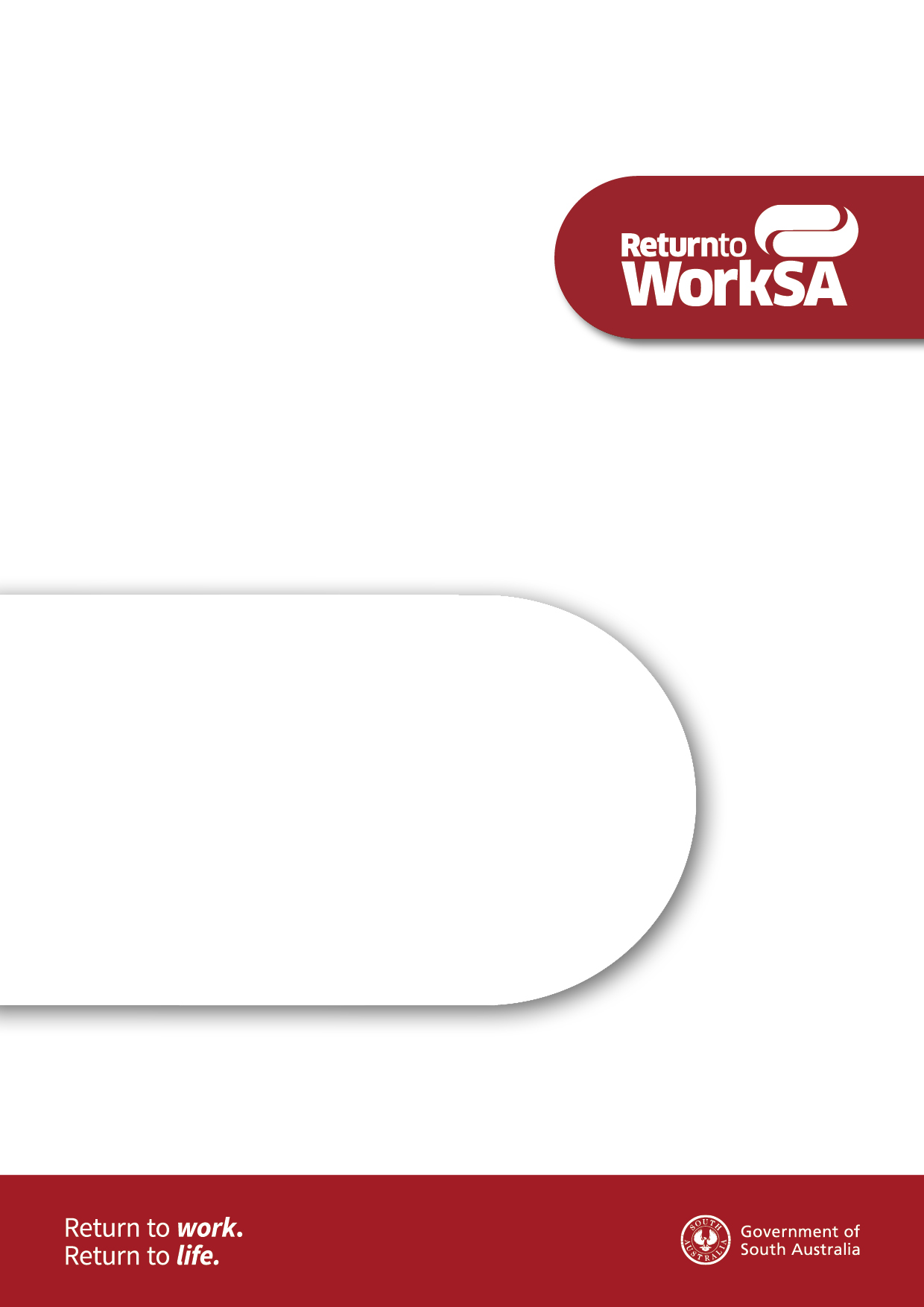 ContentsHow to use this fee schedule	3Returning to work and the role of the health provider	3ReturnToWorkSA’s expectations	3Clinical medical services	4FEES	4Category 1: Professional attendances	4Category 2: Diagnostic procedures & investigations	7Category 3: Therapeutic procedures	8Category 4: Oral & Maxillofacial services	28Category 5: Diagnostic imaging	29Category 6: Pathology services	32Group M1 - Management of bulk-billed services	36Category 8: Miscellaneous services	36Variations to the Medicare Benefits Schedule	38Derived fees	46Not Applicable Fees	48Accounts and invoicing standards	49Submitting an invoice	50Useful Contacts	50Claims agents	50ReturnToWorkSA EnABLE Unit	50Self-insured employers	50How to use this fee scheduleThis fee schedule should be read in conjunction with the Medicare Benefits Schedule (MBS) Explanatory Notes. This schedule contains information on services and fees that apply to medical practitioners who provide services to workers who are managed under the Return to Work scheme.This publication is based on Schedule 1A published in the South Australian Government Gazette. Gazetted fees are the maximum fees chargeable, excluding GST. Where applicable, GST can be applied over and above the gazetted fee. All services and fees in this schedule are effective 01 July 2024.Invoicing and service provision is actively monitored to ensure services are billed in accordance with this fee schedule and that services are reasonable for the work injury and payable under the Return to Work Act 2014, (the Act).Schedule 1A – Clinical services utilises the Medicare Benefits Schedule (MBS) item numbers, descriptions and payment rules with permission from the Commonwealth of Australia. In order to reduce the size of this schedule, we have not included the service descriptions or guidelines. For service descriptions, please refer to the Medicare Benefits Schedule or the Scale of charges for medical practitioners published in the SA Government Gazette. ReturnToWorkSA has made some variations to the Medicare Benefits Schedule services to reflect the Return to Work scheme. Please refer to the Variations to the Medicare Benefits Schedule section for an explanation of these items.Returning to work and the role of the health providerWhy return to work is importantThe beneficial effect that work can have on a person’s health and wellbeing has been well evidenced in the Australian and New Zealand consensus statement on the health benefits of work - Position statement 2011: Realising the Health Benefits of Work.Source: The Australasian Faculty of Occupational and Environmental Medicine (AFOEM), and The Royal Australasian College of Physicians (RACP).The health provider’s role in the recovery processHealth providers have a vital role to play in helping injured workers stay at or return to work. The health provider is best placed to advise and educate patients that, in most cases, a focus on return to work is in their best interest – for both their future, quality of life and that of their family. Staying at home until completely recovered is often not the best thing for an injured worker. Health providers can help by focusing on what a worker can do rather than what they can’t. To help make a difference, ensure that you:screen for risk earlyadopt a whole person approachset clear expectationsprovide clear certification of the worker’s capacity and detail about what the worker can do on the Work Capacity certificatemake enough time for clinical managementcontact the workplace where applicable.For more information, visit the health provider tab at www.rtwsa.com.ReturnToWorkSA’s expectationsPaymentsPayment for services contained in this schedule will not be made in advance.All costs incurred by an injured worker under this fee schedule are subject to approval for payment. To ensure payment, it is recommended to seek claims manager authorisation prior to the provision of the service.Clinical medical servicesThis schedule must be read in conjunction with ReturnToWorkSA’s Medical Clinical Guidelines. These guidelines are available on our website http://www.rtwsa.com/publications/fee-schedules. The following abbreviations apply:DF = Derived fees: Refer to the derived fee descriptions in the Derived Fees section of this document.* = RTWSA’s variations to the Medicare Benefits Schedule. Refer to the descriptions in the Variations section of this document.NA = Not applicable: These services are not applicable to the Return to Work scheme.  Refer to the Not Applicable Fees section of this document.# = Items that have been changed by Medicare Australia which are in addition to ReturnToWorkSAs Medical fee schedule. The new items have recommended fees and may be subject to change when fees are next published in the South Australian Government Gazette.FEESCategory 1: Professional attendancesFees incorporate the completion and lodgement of a medical certificate where appropriate.Category 2: Diagnostic procedures & investigationsCategory 3: Therapeutic proceduresCategory 4: Oral & Maxillofacial servicesCategory 5: Diagnostic imagingCategory 6: Pathology servicesGroup M1 - Management of bulk-billed servicesCategory 8: Miscellaneous servicesVariations to the Medicare Benefits Schedule Category One, Group A4 - Consultant physician attendances to which no other item appliesCategory One, Group A7 - Professional attendancesCategory One, Group A13 - Professional attendancesCategory One, Group A20 - Professional attendancesCategory One, Group A15 - GP management plans and team care arrangementsCategory Three, Group T2 - Therapeutic proceduresCategory Three, Group T7 - Therapeutic proceduresCategory Three, Group T9 - Assistance at operationsCategory Four, Group O2 - Assistance at operationsDerived feesNot Applicable FeesAccounts and invoicing standardsAll amounts listed in this booklet are exclusive of GST. If applicable, ReturnToWorkSA will pay to the provider an amount on account of the provider’s GST liability in addition to the GST exclusive fee. Suppliers should provide ReturnToWorkSA with a tax invoice where the amounts are subject to GST.For all invoices, whether a tax invoice or not, the following information should be provided:provider details – name, Medicare provider number (if applicable) and/or ReturnToWorkSA provider number (if known), practice and address detailsinvoice number and invoice dateAustralian Business Number (ABN)worker’s surname and given name(s)claim number (if known)brief description of the injury to which the services relateemployer name (if known)each service itemised separately in accordance with this fee schedule including:date of service and commencement timeservice item number and service description duration of service in hours/minutes rounded to the nearest six minutes for hourly rate services charge for the service total charge for invoiced items plus any GST that may be applicable.bank account details for electronic funds transfer (EFT). Invoices are to be submitted within six weeks of service. Invoices for services displaying the information set out above will allow for prompt and efficient processing. Invoices that do not meet these standards may be returned to the provider for amendment.ReturnToWorkSA or their claims agents are unable to pay on ‘account rendered’ or statement invoices. Payment will be made where appropriate, on an original invoice or duplicate/copy of the original. Payment for services, including reports, will not be made in advance.GSTFor all GST-related queries, please contact the Australian Tax Office or your tax advisor.Changes to provider details For changes to provider details, such as Australian Business Number, change of address or electronic funds transfer details, please complete the Provider registration form available on our website. Once completed email to prov.main@rtwsa.com. For any queries relating to this form, please contact ReturnToWorkSA on 13 18 55. Where payment is outstandingPlease contact ReturnToWorkSA’s EnABLE Unit, claims agent or self-insured employer if the claim has been accepted and the payment is outstanding. If the claim has not been accepted, responsibility for payment of accounts rests with the worker.General medical queries, MBS quarterly updates, services outside of the Medicare Benefits ScheduleContact ReturnToWorkSA on 13 18 55.Submitting an invoice How can I submit an invoice?Invoices sent via email is the preferred option in any of the following formats: Word, PDF and image files. Please email your invoice to the relevant address below: EML: 							accounts@eml.rtwsa.comGallagher Bassett:	 	invoices@gb.rtwsa.comEnAble: 						EnAble@rtwsa.com What are our payment terms?The Return to Work scheme has 30 day payment terms, which is mandated and cannot be amended. Please do not send multiple copies of the original invoice if your payment terms are less than 30 days. Useful ContactsClaims agentsAll work injury claims (that are not self-insured or serious injury) are managed by Employers Mutual or Gallagher Bassett. To identify which claims agent is managing a worker’s claim, refer to the ‘Claims agent lookup’ function on our website at www.rtwsa.com.EMLPhone: 	(08) 8127 1100 or free call 1300 365 105
Fax: 	(08) 8127 1200Postal address: 	GPO Box 2575, Adelaide SA 5001Online:	www.eml.com.auGallagher Bassett Services Pty LtdPhone: 	(08) 8177 8450 or free call 1800 664 079 
Fax: 	(08) 8177 8451Postal address:	GPO Box 1772, Adelaide SA 5001Online:	www.gallagherbassett.com.auReturnToWorkSA EnABLE UnitFor claims relating to severe traumatic injuries, please contact this unit directly.Phone: 	13 18 55Postal address:	GPO Box 2668, Adelaide SA 5001Self-insured employersFor matters relating to self-insured claims, please contact the employer directly.This page has been left intentionally blank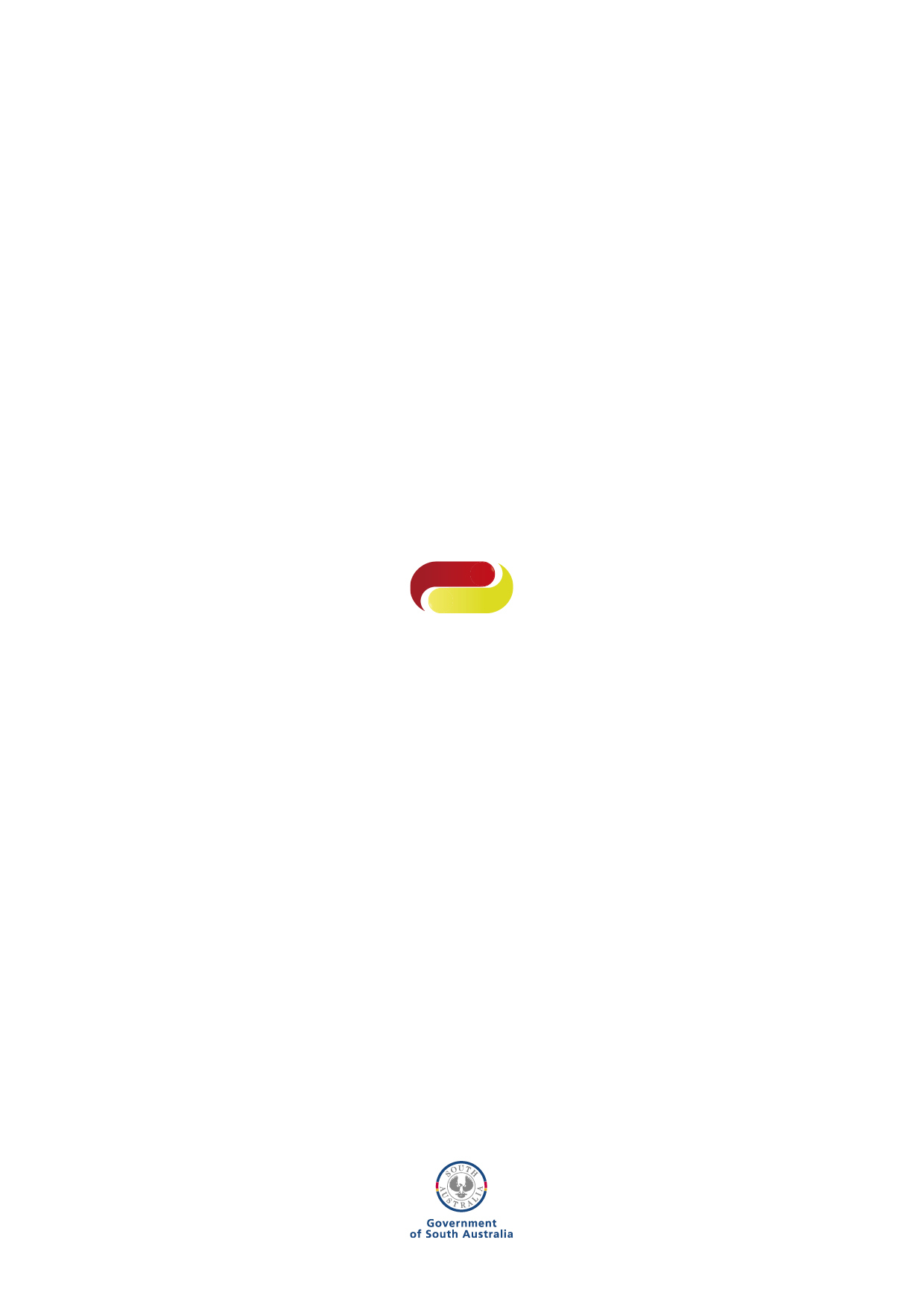 Item No.Max fee
(ex GST)00003$51.0000004$118.0000023$102.0000024$162.0000036$188.0000037$240.0000044$285.0000047$335.0000052NA00053NA00054NA00057NA00058NA00059NA00060NA00065NA00104$205.0000105$110.0000106$205.0000107$280.0000108$182.0000109$320.0000110$390.0000111$110.0000115$112.0000116$180.0000117$180.0000119$180.0000120$180.0000122$470.0000123$286.8000124*$330.3000128$209.7000131$180.0000132*$680.0000133*$340.0000135NA00137NA00139NA00141$730.6000143$456.8000145$885.6000147$553.5000151NA00160$405.0000161$655.0000162$890.0000163$1105.0000164$1310.0000165NA00170$252.5000171$266.0000172$311.3000177$120.6000179$26.5000181*$63.3000185$58.1000187*$93.7000189$112.6000191*$146.1000193$80.3000195*$139.3000197$137.1000199$229.4000203$165.5000206*$197.1000214$342.1000215$570.3000218$798.1000219$1026.3000220$1140.4000221$181.7000222$191.3000223$232.8000224$91.8000225$213.0000226$293.9000227$415.3000228$327.8000229$222.8000230$176.6000231$108.7000232$108.7000233$111.3000235NA00236NA00237NA00238NA00239NA00240NA00243NA00244NA00245$239.2000249$163.9000272$110.7000276$163.0000277$110.7000279$110.7000281$140.8000282$207.1000283$143.2000285*$175.6000286$205.2000287*$235.0000289$680.0000291$890.0000293$595.0000294NA00296$485.0000297$485.0000299$575.0000300$108.0000301$229.4000302$215.0000303*$264.3000304$325.0000306$490.0000308$545.0000309$129.3000310$108.0000311*$165.4000312$215.0000313$184.9000314$325.0000315*$221.1000316$490.0000318$545.0000319$435.0000320$108.0000322$215.0000324$325.0000326$490.0000328$550.0000330$178.0000332$290.0000334$395.0000336$565.0000338$605.0000341$72.6000342$134.0000343$144.9000344$174.0000345$223.1000346$260.0000347$307.8000349$357.2000385NA00386NA00387NA00388NA00410$47.0000411$95.0000412$174.0000413$265.0000414*$98.0000415*$140.0000416*$210.0000417*$275.0000585$250.6000588$250.6000591$193.2000594$80.9000599$560.0000600$250.9000699$150.6000701$94.8000703$218.3000705$301.1000707$425.2000715$335.8000721*$228.7000723*$180.7000729NA00731NA00732$114.3000733$44.8000735NA00737$75.7000739NA00741$129.7000743NA00745$181.9000747NA00750NA00758NA00761*$80.8000763*$110.5000766*$162.5000769*$212.8000772*$111.0000776*$140.6000788*$192.6000789*$242.9000792$118.5000820NA00822NA00823NA00825NA00826NA00828NA00830NA00832NA00834NA00835NA00837NA00838NA00855NA00857NA00858NA00861NA00864NA00866NA00871NA00872NA00880NA00900$336.5000903$230.3000930NA00933NA00935NA00937NA00943NA00945NA00946NA00948NA00959NA00961NA00962NA00964NA00969NA00971NA00972NA00973NA00975NA00986NA02197$264.3002198NA02200NA02700$157.1002701$231.1002712$179.1002713$148.5002715$199.6002717$293.7002721$177.1002723*$227.0002725$237.8002727*$285.2002739$161.6002741*$206.8002743$231.2002745*$276.4002801$390.0002806$180.0002814$180.0002824$470.0002832$250.0002840$250.0002946$330.0002949$495.0002954$660.0002958$205.0002972$325.0002974$445.0002978$330.0002984$495.0002988$660.0002992$205.0002996$325.0003000$445.0003005$390.0003010$180.0003014$250.0003018$470.0003023$250.0003028$250.0003032$330.0003040$495.0003044$660.0003051$205.0003055$325.0003062$445.0003069$330.0003074$495.0003078$660.0003083$205.0003088$325.0003093$445.0004001$166.4005000$71.0005001$150.0005003$142.0005004NA05010$142.0005011$250.0005012$395.0005013NA05014$495.0005016$665.0005017NA05019$765.0005020$142.0005021$150.0005022NA05023$210.0005027$250.0005028$210.0005030$395.0005031NA05032$495.0005033$665.0005035NA05036$765.0005039$360.0005040$260.0005041$680.0005042$360.0005043$325.0005044$680.0005049$325.0005060$400.0005063$470.0005067$470.0005071$330.4005076NA05077NA05200NA05203NA05207NA05208NA05209NA05220NA05223NA05227NA05228NA05260NA05261NA05262NA05263NA05265NA05267NA06007$315.0006009$112.0006011$220.0006013$305.0006015$390.0006018$470.0006019$250.0006023$680.0006024$340.0006028$134.0006029NA06031NA06032NA06034NA06035NA06037NA06038NA06042NA06051$296.1006052$148.0006057$517.6006058$259.2006062$359.2006063$217.3006064NA06065NA06067NA06068NA06071NA06072NA06074NA06075NA06080NA06081NA06082NA06084NA10660NA10661NA10801$269.5010802$269.5010803$269.5010804$262.7010805$269.5010806$269.5010807$269.5010808$269.5010809$269.5010816$269.5090001$103.9090002$75.5090005NA90020$32.5090035$71.1090043$137.4090051$202.3090054$286.8090092$16.0090093$30.2090095$67.1090096$108.6090098NA90183$25.9090188$56.9090202$110.0090212$161.9090215$229.4090250NA90251NA90252NA90253NA90254NA90255NA90256NA90257NA90260NA90261NA90264NA90265NA90266NA90267NA90271NA90272NA90273NA90274NA90275NA90276NA90277NA90278NA90300$1647.9091790$51.0091792$51.0091794$26.5091800$102.0091801$188.0091802$285.0091803$102.0091804$188.0091805$285.0091806$58.1091807$112.6091808$165.5091818$175.2091819$250.6091820$140.1091821$200.5091822$205.0091823$110.0091824$390.0091825$180.0091826$180.0091827$108.0091828$215.0091829$325.0091830$490.0091831$545.0091833$110.0091836$180.0091837$108.0091838$215.0091839$325.0091842$175.2091843$250.6091844$140.1091845$200.5091859$161.6091861$231.2091862$129.3091863$184.9091864$161.6091865$231.2091866$129.3091867$184.9091868$36.2091869$72.6091870$111.8091871$154.1091872$178.7091873$307.8091874$72.6091875$144.9091876$223.1091877$307.8091878$357.2091879$36.2091880$72.6091881$111.8091882$72.6091883$144.9091884$223.1091890$35.3091891$77.1091892$22.2091893$42.4091900NA91903NA91906NA91910NA91913NA91916NA91920$286.8091923$147.6091926$229.4092004$335.8092011$327.8092024$228.7092025$180.7092026NA92027NA92028$114.3092055$222.8092056$176.6092057$108.7092058$108.7092059$111.3092112$157.1092113$231.1092114$179.1092115$158.3092116$199.6092117$293.7092118$110.7092119$163.0092120$110.7092121$110.7092122$140.8092123$207.1092126$179.1092127$158.3092132$110.7092133$110.7092136NA92137NA92138NA92139NA92140NA92141NA92142NA92146NA92147NA92148NA92149NA92150NA92151NA92152NA92153NA92162NA92163NA92170NA92171NA92172NA92173NA92176NA92177NA92182NA92184NA92186NA92188NA92194NA92196NA92198NA92200NA92210$560.0092211$267.3092422$680.0092423$340.0092434$680.0092435$890.0092436$595.0092437$485.0092455$134.0092456$174.0092457$260.0092513$47.0092514$95.0092515$174.0092516$265.0092521$47.0092522$95.0092610$315.0092611$112.0092612$220.0092613$305.0092614$390.0092618$112.0092623NA92624NA92701$180.0092715NA92716NA92717NA92718NA92719NA92720NA92721NA92722NA92723NA92724NA92725NA92726NA92731NA92732NA92733NA92734NA92735NA92736NA92737NA92738NA92739NA92740NA92741NA92742NA93644NA93645NA93646NA93647NA93653NA93654NA93655NA93656NA93660NA93661NA93716$160.1093717$79.10Item No.Max fee
(ex GST)11000$253.4011003$679.8011004$706.5011005$661.0011009$470.2011012$227.3011015$311.3011018$484.9011021$307.9011024$235.9011027$348.4011200$83.6011204$218.3011205$218.3011210$218.3011211$218.3011215$253.0011218$312.9011219$78.5011220$78.5011221$155.7011224$86.8011235$253.1011237$168.4011240$168.4011241$212.9011242$165.6011243$161.6011244$166.4011300$409.7011302$335.3011303$409.7011304$667.5011306$46.0011309$53.8011312$77.9011315$101.8011318$124.5011324$65.0011332$118.3011340$324.2011341$650.0011342$283.2011343$972.4011345$283.2011503$282.5011505$77.6011506$43.5011507$189.2011508$549.0011512$127.5011600$136.0011602$120.0011604$120.0011605$120.0011607$197.4011610$120.0011611$120.0011612$188.5011614$120.0011615$164.4011627$461.7011704$59.4011705$35.0011707$35.0011713$143.9011714$46.0011716$317.9011717$186.8011719$133.8011720$133.8011721$149.6011723$98.5011724$360.1011725$379.6011726$189.7011727$194.5011728$67.1011729$289.0011730$289.0011731$66.0011732$251.3011735$242.8011736$64.9011737$64.9011800$371.2011801$526.7011810$383.6011820$2618.9011823$3610.1011830$316.3011833$540.3011900$59.5011912$376.2011917$885.7011919$885.7012000$80.1012001$73.6012002$73.6012003$106.0012004$111.1012005$149.6012012$43.1012017$137.9012021$248.0012022$266.3012024$303.0012200$79.3012201$3790.0012203$1190.5012204$1110.2012205$1110.2012207$1190.5012208$1110.2012210$1416.9012213$1276.5012215$1416.9012217$1276.5012250$680.4012254$1725.3012258$1725.3012261$1808.8012265$1808.8012268$1940.1012272$1940.1012306$210.4012312$210.4012315$210.4012320$197.8012321$210.4012322$197.8012325$91.0012326$91.0012500$450.0012524$321.1012527$172.3012533$171.60Item No.Max fee
(ex GST)13015$514.3013020$525.7013025$238.3013030$331.5013100$282.8013103$147.4013104$300.4013105$1117.7013106$244.3013109$468.4013110$461.3013200$6335.0013201$5930.0013202$950.0013203$1038.3013207NA13209$192.0013212$735.4013215$229.1013218$1729.7013221$107.2013241$1563.8013251$892.2013260$783.6013290$412.3013300$115.0013303$170.5013306$674.2013309$575.0013312$57.4013318$459.1013319$459.1013400$211.7013506$373.0013700$690.6013703$251.9013706$172.0013750$281.6013755$281.6013757$136.3013760$1586.6013761NA13762NA13815$179.9013818$242.5013830$156.7013832$1648.9013834$923.1013835$214.9013837$923.1013838$214.9013839$46.7013840$1104.7013842$142.2013848$288.4013851$1020.4013854$236.4013857$321.1013870$700.5013873$513.3013876$144.1013881$302.6013882$238.3013885$317.4013888$163.6013899$500.8013950$205.2014050$107.1014100$405.4014106$405.4014115$596.0014118$835.2014124$322.0014201$519.1014202$262.6014203$109.5014206$70.2014212$376.2014216$343.1014217$294.4014218$211.7014219$343.1014220$294.4014221$108.6014224$253.9014227$197.8014234$687.0014237$1252.7014245$197.8014247$3512.6014249$3512.6014255$277.5014256$533.6014257$1062.7014258$208.3014259$400.3014260$797.0014263$97.7014264$219.9014265$73.3014266$165.0014270$246.5014272$185.1014277$277.5014278$208.3014280$277.5014283$208.3014285$277.5014288$208.3015000$86.5015003*$144.1015006$208.5015009*$285.3015012$110.1015100$96.9015103*$159.8015106$114.4015109*$190.4015112$244.1015115*$402.6015211$118.4015214*$184.7015215$120.9015218$120.9015221$120.9015224$123.4015227$123.4015230*$212.7015233*$212.7015236*$212.7015239*$215.4015242*$215.4015245$123.4015248$120.9015251$123.4015254$123.4015257$123.4015260*$215.4015263*$212.7015266*$215.4015269*$215.4015272*$215.4015275$350.0015303$724.4015304$724.4015307$1373.4015308$1373.4015311$676.2015312$671.1015315$1327.6015316$1340.8015319$823.8015320$823.8015323$1465.1015324$1493.7015327$1593.9015328$1625.0015331$1513.2015332$1603.0015335$1373.4015336$1373.4015338$1928.7015339$164.7015342$386.2015345$1047.3015348$120.0015351$254.6015354$287.0015357$87.3015500$490.5015503$670.3015506$956.4015509$425.1015512$437.7015513$630.1015515$770.0015518$159.8015521$698.5015524$1313.9015527$160.6015530$690.6015533$1359.9015536$560.4015539$1490.0015550$1121.2015553$1146.5015555$1420.0015556$1102.0015559$1472.1015562$2038.5015565$6636.6015600$3655.0015700$94.2015705$157.2015710$157.9015715$153.3015800$206.7015850$440.0015900$500.7016003$1397.9016006$1071.7016009$760.2016012$657.9016015$8021.1016018$4275.7016400$55.0016401$187.1016404$88.4016406$293.3016407$138.4016408$103.0016500$100.5016501$283.7016502$103.1016505$96.8016508$103.0016509$97.0016511$453.7016512$130.7016514$74.2016515$1341.9016518$1040.8016519$1788.6016520$1933.5016522$3475.8016527$987.4016528$1380.8016530$742.0016531$1484.1016533$203.8016534$203.8016564$448.1016567$658.9016570$889.8016571$656.8016573$557.7016590$455.0016591$235.0016600$153.0016603$250.4016606$491.1016609$1001.3016612$787.7016615$419.9016618$425.6016621$419.9016624$603.9016627$1229.3017610$90.5017615$180.0017620$258.1017625$316.6017640$93.6017645$186.3017650$260.4017655$326.4017680$185.8017690$88.1018213$181.4018216$235.7018219*$500.1018222$91.1018225$127.5018226$574.5018227*$754.8018228$155.2018230$491.7018232$389.0018233$394.1018234$268.9018236$128.6018238$76.6018240$201.3018242$80.1018244$241.4018248$190.3018250$162.4018252$207.8018254$248.5018256$130.1018258$129.3018260$185.7018262$163.1018264$222.9018266$144.7018268$194.3018270$319.8018272$183.3018276$273.9018278$192.3018280$258.1018282$292.9018284$321.7018286$321.7018288$316.3018290$506.9018292$269.4018294$363.1018296$318.0018297$113.9018298$357.0018350$255.0018351$258.2018353$506.9018354$257.6018360$253.4018361$273.5018362$544.7018365$254.4018366$333.3018368$541.9018369$92.0018370$92.4018372$252.0018374$252.0018375$485.5018377$263.6018379$470.9020100$264.5020102$317.4020104$211.6020120$264.5020124$211.6020140$264.5020142$317.4020143$317.4020144$423.2020145$423.2020146$264.5020147$317.4020148$211.6020160$317.4020162$370.3020164$211.6020170$317.4020172$370.3020174$476.1020176$529.0020190$264.5020192$529.0020210$793.5020212$264.5020214$476.1020216$1058.0020220$529.0020222$317.4020225$634.8020230$634.8020300$264.5020305$793.5020320$317.4020321$529.0020330$423.2020350$529.0020352$264.5020355$634.8020400$158.7020401$211.6020402$264.5020403$264.5020404$317.4020405$423.2020406$687.7020410$264.5020420$264.5020440$211.6020450$264.5020452$317.4020470$317.4020472$529.0020474$687.7020475$529.0020500$793.5020520$317.4020522$211.6020524$211.6020526$529.0020528$423.2020540$687.7020542$793.5020546$793.5020548$793.5020560$1058.0020600$529.0020604$687.7020620$529.0020622$687.7020630$423.2020632$370.3020634$529.0020670$687.7020680$158.7020690$264.5020700$158.7020702$211.6020703$211.6020704$529.0020706$370.3020730$264.5020740$264.5020745$317.4020750$211.6020752$317.4020754$370.3020756$476.1020770$793.5020790$423.2020791$529.0020792$687.7020793$793.5020794$634.8020798$529.0020799$317.4020800$158.7020802$264.5020803$211.6020804$529.0020806$370.3020810$211.6020815$317.4020820$264.5020830$211.6020832$317.4020840$317.4020841$423.2020842$211.6020844$529.0020845$529.0020846$529.0020847$529.0020848$529.0020850$634.8020855$793.5020860$317.4020862$370.3020863$529.0020864$529.0020866$529.0020867$529.0020868$529.0020880$793.5020882$529.0020884$264.5020886$317.4020900$158.7020902$211.6020904$370.3020905$529.0020906$211.6020910$211.6020911$264.5020912$264.5020914$370.3020916$370.3020920$211.6020924$211.6020926$211.6020928$317.4020930$211.6020932$211.6020934$317.4020936$423.2020938$211.6020940$211.6020942$264.5020943$211.6020944$317.4020946$423.2020948$211.6020950$264.5020952$211.6020954$529.0020956$211.6020958$264.5020960$370.3021100$158.7021110$264.5021112$211.6021114$264.5021116$317.4021120$317.4021130$158.7021140$793.5021150$529.0021155$529.0021160$211.6021170$423.2021195$158.7021199$211.6021200$211.6021202$211.6021210$317.4021212$529.0021214$529.0021215$546.4021216$740.6021220$211.6021230$317.4021232$264.5021234$423.2021260$211.6021270$423.2021272$211.6021274$317.4021275$529.0021280$793.5021300$158.7021321$211.6021340$211.6021360$264.5021380$158.7021382$211.6021390$158.7021392$211.6021400$211.6021402$370.3021403$529.0021404$264.5021420$158.7021430$211.6021432$264.5021440$423.2021445$529.0021460$158.7021461$211.6021462$158.7021464$211.6021472$264.5021474$264.5021480$211.6021482$264.5021484$264.5021486$370.3021490$158.7021500$423.2021502$317.4021520$211.6021522$264.5021530$793.5021532$423.2021535$529.0021600$158.7021610$264.5021620$211.6021622$264.5021630$264.5021632$317.4021634$476.1021636$793.5021638$529.0021650$423.2021652$529.0021654$423.2021656$529.0021670$211.6021680$158.7021682$211.6021685$529.0021700$158.7021710$211.6021712$264.5021714$264.5021716$264.5021730$158.7021732$211.6021740$264.5021756$317.4021760$370.3021770$423.2021772$317.4021780$211.6021785$529.0021790$793.5021800$158.7021810$211.6021820$158.7021830$211.6021832$370.3021834$211.6021840$423.2021842$317.4021850$211.6021860$158.7021865$529.0021870$793.5021872$423.2021878$158.7021879$264.5021880$370.3021881$476.1021882$581.9021883$687.7021884$793.5021885$899.3021886$1005.1021887$1110.9021900$158.7021906$264.5021908$317.4021910$476.1021912$264.5021914$317.4021915$264.5021916$264.5021918$264.5021922$370.3021925$211.6021926$264.5021930$317.4021935$264.5021936$317.4021939$158.7021941$370.3021942$529.0021943$264.5021945$264.5021949$264.5021952$529.0021955$264.5021959$264.5021962$264.5021965$264.5021969$423.2021970$793.5021973$264.5021976$264.5021980$264.5021990$158.7021992$211.6021997$211.6022002$211.6022007$211.6022008$211.6022012$158.7022014$158.7022015$317.4022020$211.6022025$211.6022031$264.5022036$158.7022041$105.8022042$52.9022051$476.1022052$196.2022053$196.2022054$588.6022055$634.8022060$1298.3022065$264.5022075$793.5022900$317.4022905$317.4023010$52.9023025$105.8023035$158.7023045$211.6023055$264.5023065$317.4023075$370.3023085$423.2023091$476.1023101$529.0023111$581.9023112$634.8023113$687.7023114$740.6023115$793.5023116$846.4023117$899.3023118$952.2023119$1005.1023121$1058.0023170$1110.9023180$1163.8023190$1216.7023200$1269.6023210$1322.5023220$1375.4023230$1428.3023240$1481.2023250$1534.1023260$1587.0023270$1639.9023280$1692.8023290$1745.7023300$1798.6023310$1851.5023320$1904.4023330$1957.3023340$2010.2023350$2063.1023360$2116.0023370$2168.9023380$2221.8023390$2274.7023400$2327.6023410$2380.5023420$2433.4023430$2486.3023440$2539.2023450$2592.1023460$2645.0023470$2697.9023480$2750.8023490$2803.7023500$2856.6023510$2909.5023520$2962.4023530$3015.3023540$3068.2023550$3121.1023560$3174.0023570$3226.9023580$3279.8023590$3332.7023600$3385.6023610$3438.5023620$3491.4023630$3544.3023640$3597.2023650$3650.1023660$3703.0023670$3755.9023680$3808.8023690$3861.7023700$3914.6023710$3967.5023720$4020.4023730$4073.3023740$4126.2023750$4179.1023760$4232.0023770$4284.9023780$4337.8023790$4390.7023800$4443.6023810$4496.5023820$4549.4023830$4602.3023840$4655.2023850$4708.1023860$4761.0023870$4813.9023880$4866.8023890$4919.7023900$4972.6023910$5025.5023920$5078.4023930$5131.3023940$5184.2023950$5237.1023960$5290.0023970$5342.9023980$5395.8023990$5448.7024100$5501.6024101$5554.5024102$5607.4024103$5660.3024104$5713.2024105$5766.1024106$5819.0024107$5871.9024108$5924.8024109$5977.7024110$6030.6024111$6083.5024112$6136.4024113$6189.3024114$6242.2024115$6295.1024116$6348.0024117$6400.9024118$6453.8024119$6506.7024120$6559.6024121$6612.5024122$6665.4024123$6718.3024124$6771.2024125$6824.1024126$6877.0024127$6929.9024128$6982.8024129$7035.7024130$7088.6024131$7141.5024132$7194.4024133$7247.3024134$7300.2024135$7353.1024136$7406.0025000$52.9025005$105.8025010$158.7025013NA25014$52.9025020$105.8025025DF25030DF25050DF25200DF25205DF30001DF30003$69.7030006$94.5030007$280.4030010$152.5030014$320.1030015$420.6030016$630.8030023$677.0030024$673.8030026$106.0030029$182.6030032$167.2030035$238.7030038$182.6030042$385.4030045$238.7030049$381.8030052$519.6030055$152.5030058$307.7030061$50.2030062$122.8030064$223.1030068$570.0030071$107.8030072$102.5030075$318.8030078$100.6030081$224.0030084$121.2030087$60.9030090$264.8030093$345.7030094$389.8030097$200.2030099$191.5030103$377.9030104$263.2030105NA30107$467.9030166$1353.3030169$1082.6030175NA30176$1974.3030177$2090.0030179$2429.6030180$280.0030183$558.2030187$481.4030189$318.5030190$818.9030191$120.0030192$80.9030196$255.1030202$97.5030207$91.9030210$335.5030216$59.3030219$59.3030223$335.9030224$492.8030225$550.6030226$308.5030229$563.2030232$460.6030235$610.3030238$308.4030241$758.5030244$730.0030246$1423.6030247$1530.0030250$2562.2030251$3960.8030253$1784.6030255$2495.0030256$949.3030257$870.7030259$412.5030262$121.5030266$318.7030269$345.0030272$629.9030275$3753.0030278$95.3030281$265.0030283$436.3030286$851.8030287NA30289$1110.3030293$917.7030294$3558.5030296$2101.6030297$2179.1030299$1444.5030305NA30306$1730.5030310$1106.4030311$1192.1030314$1054.5030315$2428.0030317$2810.8030318$2188.5030320$2810.8030323$2810.8030324$2817.2030326NA30329$530.4030330$1481.8030332$744.5030336$2218.2030382$2692.7030384$2582.8030385$1160.9030387$1400.4030388$3065.1030390$453.7030392$1390.7030396$2095.6030397$478.9030399$657.0030400$1304.3030406$107.4030408$807.6030409$361.9030411$200.0030412$107.7030414$1422.2030415$2835.1030416$1540.7030417$2310.7030418$3289.8030419$1755.0030421$4106.8030422$1388.3030425$2692.7030427$3167.3030428$3388.6030430$4780.0030431$1071.8030433$1558.7030439$382.8030440$1085.6030441$280.6030442$385.4030443$1418.8030445$1758.4030448$2003.3030449$2229.8030450$1079.3030451$550.8030452$804.0030454$2052.3030455$2383.7030457$2844.8030458$2092.6030460$1775.2030461$3147.6030463$3999.4030464$4485.8030469$3542.1030472$2198.4030473$364.3030475$719.1030478$507.3030479$981.0030481$760.4030482$545.3030483$376.8030484$783.9030485$1160.9030488$191.6030490$1120.6030491$1181.1030492$1674.7030494$867.3030495$1674.7030515$1453.8030517$1910.8030518$2240.0030520$1587.2030521$2921.7030526$4433.8030529$2692.7030530$1612.3030532$1853.4030533$2204.3030559$1750.7030560$1943.3030562$1228.1030563$1228.1030565$1793.1030574$188.0030577$2237.7030583$2843.8030584$4155.2030589$2574.4030590$2835.1030593$3886.7030594$4485.8030596$1851.2030599$2692.7030600$1602.2030601$1975.9030606$2288.0030608NA30611NA30615$1071.8030618NA30619NA30621$839.5030622NA30623NA30626NA30627NA30628$76.9030629$989.4030630$449.7030631$509.7030635$605.1030636NA30637NA30639NA30640$1794.8030641$866.6030642$1006.3030643$1357.0030644$1119.9030645NA30646NA30648$889.6030649NA30651$1130.4030652$1130.4030654$91.4030655$1984.2030657$2825.4030658$274.1030661$717.1030662$1433.9030663$291.3030664NA30665NA30666$97.9030672$923.8030676$781.4030679$205.8030680$2391.7030682$2391.7030684$2943.6030686$2943.6030687$1028.9030688$745.9030690$1151.7030692$745.9030694$1151.7030720NA30721$1048.1030722$1130.4030723$1130.4030724$1135.8030725$2012.8030730$2099.0030731$1574.5030732$8620.4030750$4472.2030751$4472.2030752$3354.2030753$3732.0030754$3732.0030755$2799.0030756NA30760$1275.4030761NA30762$3605.7030763$1464.5030770NA30771$3658.2030780NA30790$1520.9030791$944.8030792$2589.9030800$1561.8030810$2487.9030820NA31000$1195.3031001$1563.2031002$1857.3031003$1096.8031004$1370.9031005$1645.2031206$187.3031211$241.6031216$281.5031220$456.5031221$420.9031225$815.4031227$241.7031245$765.8031250$786.9031340DF31344NA31345$436.7031346$427.9031350$921.9031355$1531.9031356$434.1031357$215.3031358$531.3031359$647.5031360$329.7031361$366.3031362$262.7031363$479.3031364$329.7031365$310.6031366$187.3031367$419.0031368$246.1031369$482.4031370$281.5031371$700.3031372$605.6031373$699.8031374$553.1031375$595.1031376$689.6031377$201.8031378$309.2031379$246.3031380$309.2031381$175.6031382$231.0031383$264.1031386NA31387NA31388NA31400$564.5031403$650.9031406$1020.0031409$3255.4031412$3956.5031423$825.6031426$1875.0031429$2580.3031432$3120.0031435$2023.7031438$3305.0031454$1198.9031456$495.9031458$594.9031460$775.9031462$1109.1031466$2805.3031468$3061.1031472$2593.8031500$534.7031503$737.9031506$802.6031509$708.2031512$1340.8031513NA31514NA31515$937.7031516$1736.4031519$1508.1031520NA31522NA31523NA31525$1065.2031526NA31528NA31529NA31530$1231.7031533$285.1031536$391.6031537NA31548$329.9031551$448.1031554$898.5031557$713.2031560$714.0031563$535.0031566$264.7031569$1794.6031572$2208.2031575$1794.6031578$1794.6031581$2208.2031584$3251.0031585$1804.6031587$206.9031590$531.9032000$2142.7032003$2238.7032004$2364.1032005$2676.5032006$2364.1032009$2825.7032012$3121.6032015$3975.2032018$3262.8032021$1142.5032023$1200.1032024$2908.4032025$3784.3032026$4479.3032028$4762.6032030$2119.9032033$3105.2032036$3971.0032039$3167.4032042$2684.3032045$1029.4032046$1540.7032047$1793.1032051$4801.8032054$4461.1032057$1168.2032060$4801.8032063$4314.3032066$1142.5032069$3550.5032072$102.8032075$168.7032084$229.4032087$421.8032094$1136.1032095$272.6032096$562.5032105$1029.4032106$2822.8032108$2130.6032117$2286.8032118$2348.1032123$691.2032129$1311.7032131$1105.1032135$140.1032139$756.4032147$93.3032150$528.7032156$276.2032159$677.5032162$1029.4032165$1311.7032166$428.4032171$189.2032174$181.8032175$346.6032183$1161.0032186$1161.0032212$276.2032213$1366.4032215$255.0032216$1227.0032218$322.1032221$1910.0032222$625.4032223$625.4032224$625.4032225$625.4032226$625.4032227$877.5032228$625.4032229$504.4032230$1279.8032231$622.9032232$1688.8032233$1199.5032234$237.1032235$229.0032236$325.7032237$528.2032500$250.0032504$625.0032507$1096.7032508$1135.7032511$1624.1032514$1917.7032517$2610.5032520$1086.1032522$1614.5032523$1153.0032526$1714.4032528$1030.2032529$1531.6032700$2982.1032703$2450.6032708$2921.2032710$3482.2032711$3698.6032712$2671.7032715$2548.1032718$2528.4032721$3916.9032724$4557.9032730$3459.1032733$3916.9032736$850.8032739$2752.4032742$3154.0032745$3601.6032748$3804.0032751$2528.4032754$3154.0032757$838.8032760$835.3032763$2528.4032766$2383.0032769$562.3033050$3098.2033055$2486.7033070$1791.3033075$2280.9033080$2781.9033100$2982.1033103$4185.2033109$5189.5033112$4380.7033115$2928.3033116$3032.6033118$3262.2033119$3201.5033121$3520.9033124$2511.7033127$3219.6033130$2867.4033133$2153.6033136$5437.3033139$3377.3033142$3154.0033145$5274.8033148$6423.6033151$6250.0033154$4740.2033157$5288.9033160$6165.0033163$4330.3033166$4272.8033169$3326.5033172$2649.1033175$2505.9033178$3190.7033181$3900.9033500$2333.7033506$2578.6033509$2925.2033512$3397.3033515$3590.9033518$2625.6033521$2844.5033524$3459.1033527$3916.9033530$3459.1033533$3829.7033536$2731.2033539$1997.4033542$2869.5033545$563.8033548$1183.8033551$563.8033554$559.8033800$2445.8033803$2322.5033806$1730.4033810$1279.9033811$3636.8033812$1934.7033815$1764.6033818$2057.5033821$2454.3033824$2246.5033827$2623.3033830$3079.3033833$2763.1033836$3377.3033839$3844.8033842$1884.7033845$1361.3033848$1361.3034100$1505.0034103$850.9034106$685.0034109$696.2034112$1780.1034115$1997.4034118$2807.4034121$2354.1034124$2456.8034127$3219.6034130$1022.5034133$1185.6034136$1922.0034139$1853.7034142$2331.0034145$1737.0034148$3380.0034151$4063.5034154$4980.0034157$2411.1034160$4516.6034163$5798.3034166$6136.0034169$3377.3034172$2752.4034175$2528.4034500$625.6034503$852.8034506$433.3034509$2024.0034512$2286.8034515$1592.6034518$2736.3034521$1395.8034524$879.5034527$1216.9034528$580.3034529$1436.2034530$424.1034533$2565.1034534$709.3034538$590.8034539$443.1034540$531.9034800$1827.6034803$3913.7034806$1968.4034809$1968.4034812$2520.3034815$1997.4034818$2271.0034821$2945.0034824$1175.0034827$1288.4034830$1434.5034833$1861.4035000$1505.0035003$1943.9035006$2367.2035009$1839.9035012$1459.2035100$760.3035103$481.8035200$353.4035202$1738.8035300$1061.1035303$1362.4035306$1266.1035307$2317.7035309$1567.9035312$1779.3035315$1868.9035317$732.2035319$1320.7035320$1848.6035321$1673.2035324$627.9035327$829.2035330$1067.9035331$1260.3035360$1680.5035361$1511.1035362$1260.3035363$985.8035401$1307.8035404$699.8035406$1642.0035408$1231.6035410$1642.0035412$5768.9035414$6757.2035500$167.3035503$122.3035506$114.8035507$361.1035508$528.1035509$183.5035513$471.7035517$316.2035518$442.2035527$308.2035533$760.0035534$716.9035536$717.0035539$561.9035545$370.8035548$1899.9035551$1751.1035552$2640.6035554$87.7035557$441.8035560$1410.3035561$3119.5035562$2511.3035564$1314.8035565$1531.0035566$845.0035568$1288.2035569$342.1035570$1141.8035571$1138.3035573$1723.7035577$1395.9035578$1437.5035581$1069.3035582$1604.2035585$2844.2035591$1701.3035592$1701.3035595$1925.0035596$1549.8035597$3227.4035599$1593.8035608$132.4035609$401.0035610$701.8035611$131.4035612$1077.0035614$131.6035615$121.7035616$956.6035620$113.7035622$1238.2035623$1692.1035626$189.2035630$397.7035631$1309.0035632$1636.2035633$451.1035635$754.6035636$913.2035637$866.2035640$377.1035641$2687.9035643$439.9035644$411.2035645$654.9035647$449.0035648$679.5035649$1158.7035653$1386.2035657$1435.7035658$896.8035661$2018.5035667$2798.5035668$3406.0035669$3406.0035671$2671.9035673$1561.5035674$419.9035680$1219.1035691$329.0035694$1313.7035697$1961.2035700$1575.0035703$148.0035717$1231.3035720$1550.1035721$5868.7035723$1112.2035724$3839.2035726$1052.5035729$478.4035730$420.6035750$1706.0035751$1443.6035753$1819.9035754$2848.5035756$1775.6035759$1166.1036502$1475.0036503$2974.9036504$556.7036505$437.5036506$1980.5036507$733.0036508$1428.2036509$1609.6036516$1903.7036519$2659.3036522$2285.0036525$3235.0036528$2665.0036529$3224.1036530$1513.7036531$2370.6036532$3348.3036533$4054.1036537$1429.7036543$2752.9036546$1421.9036549$1727.3036552$1586.4036558$1335.0036561$352.6036564$1905.0036567$2177.1036570$2665.0036573$1913.9036576$2380.0036579$1525.0036585$1504.8036588$1980.5036591$2380.5036594$1972.9036597$1914.0036600$2360.4036603$2654.8036604$553.8036606$4938.0036607$1484.0036608$553.9036609$1539.4036610$3369.4036611$5314.4036612$1383.3036615$1581.4036618$1318.7036621$961.2036624$1191.4036627$1427.5036633$1586.4036636$820.0036639$1772.2036645$2204.2036649$553.8036650$318.5036652$1341.0036654$1788.3036656$2196.1036663$1357.5036664$1204.1036665$254.4036666$759.0036667$317.3036668$317.3036671$377.6036672$377.6036673$377.6036800$56.8036803$959.3036806$1337.5036809$1712.6036811$666.5036812$342.9036815$490.3036818$568.5036821$666.7036822$876.1036823$1007.3036824$440.0036827$477.5036830$418.5036833$588.7036836$472.3036840$666.2036842$674.0036845$1472.3036848$473.0036851$477.5036854$959.5036860$355.6036863$991.7037000$1509.8037004$1390.3037008$857.6037011$190.0037014$2156.1037015$2428.8037016$3787.1037018$5680.9037019$3782.9037020$1526.3037021$5674.4037023$855.0037026$844.9037029$1967.5037038$1424.9037039$1280.4037040$1787.6037041$96.2037042$1880.6037044$1587.2037045$2958.1037046$1314.3037047$3567.1037048$1755.1037050$1586.4037053$1738.3037200$2095.0037201$1765.2037203$2227.6037204NA37205NA37207$2178.1037208$992.3037209$2665.0037210$3275.0037211$3980.0037213$4536.6037214$5510.4037215$858.7037216$266.7037217$303.0037218$284.4037219$659.8037220$2185.0037221$950.0037223$442.7037224$688.6037226$525.2037227$2185.0037245$2727.2037300$96.3037303$152.3037306$1342.7037309$1914.3037318$569.2037321$193.3037324$472.3037327$664.7037330$1334.9037333$1132.4037336$1586.4037338$1787.6037339$495.1037340$1006.3037341$1872.9037342$1715.0037343$2861.4037344$1729.9037345$1430.0037348$1430.0037351$589.7037354$670.0037369$398.0037372$1110.2037375$2380.0037381$1525.0037384$2380.0037387$665.0037388$185.9037390$1901.2037393$474.8037396$1504.8037402$950.0037405$1905.0037408$950.0037411$1876.1037415$99.2037417$1140.0037418$1525.0037423$1905.0037426$2000.0037429$665.0037432$1899.5037435$190.0037438$572.5037601$588.6037604$565.0037605$767.9037606$1140.6037607$2182.7037610$3313.4037613$570.0037616$2050.5037619$1176.1037623$477.3037800$1110.5037801NA37803$1076.1037804$1357.0037806$1293.5037807$1568.0037809$1232.8037810$1568.0037812$1144.4037813$1447.6037815$192.4037816$241.6037818$1012.8037819$1279.7037821$1717.4037822$2169.1037824$2380.0037825$3015.6037827$1077.1037828$1389.4037830$1395.7037831$1800.4037833$668.6037834$859.0037836$1403.2037839$1590.0037842$3156.5037845$1403.2037848$2525.4037851$1870.9037854$758.7038200$954.8038203$1141.5038206$1380.6038209$1664.1038212$2847.4038213$869.3038241$968.7038244$1917.5038247$3072.0038248$1917.5038249$3072.0038251$1917.5038252$3072.0038254$966.0038256$581.4038270$1962.2038272$1940.4038273$1869.2038274$1130.0038275$617.4038276$1761.4038285$315.0038286$285.0038287$4353.6038288$372.4038290$5540.9038293$5950.2038307$3844.5038308$4423.1038309$2059.0038310$5001.8038311$3844.5038313$4423.1038314$5001.8038316$3436.7038317$4353.4038319$4932.1038320$3436.7038322$4353.4038323$4932.1038325$763.1038350$1411.3038353$550.3038356$1843.7038358$6053.0038359$276.8038362$796.6038365$584.9038368$2522.6038372$1245.5038373$1245.5038374$1245.5038375$4660.7038416$1226.7038417$1226.7038419$366.7038420$483.3038422$790.5038423$527.8038425$1249.4038426$937.2038428$472.3038429$2997.2038431$4053.8038461$3106.0038463$3106.0038467$2078.5038471$2282.9038472$624.3038474$4704.2038477$4134.4038484$4402.2038485$1683.4038487$3491.8038490$1141.7038493$4036.9038495$2765.0038499$4402.2038502$5109.5038508$4621.6038509$5133.9038510$1353.2038511$1301.1038512$4322.2038513$2168.7038514$2635.1038515$5529.2038516$5229.7038517$6368.9038518$6166.2038519$2292.6038522$2677.2038523$486.6038550$4901.6038553$5865.0038554$8829.6038555$6402.9038556$6647.1038557$8116.5038558$10595.4038568$3963.7038571$4652.9038572$4231.6038600$3294.1038603$2037.9038609$989.2038612$1089.6038615$3294.1038618$4101.6038621$1628.8038624$1839.3038627$1353.6038637$1193.6038653$4114.2038670$3960.4038673$4463.0038677$4317.5038680$5121.4038700$2190.9038703$4139.1038706$3913.4038709$4590.4038715$3462.0038718$4413.5038721$3212.1038724$4486.1038727$3220.1038730$4590.4038733$3035.0038736$4331.2038739$4288.0038742$3966.7038745$4391.4038748$4405.0038751$4418.0038754$5422.1038757$4405.0038760$4331.2038764$4629.0038766$4398.8038800$79.6038803$165.3038812$444.9038815$434.9038816$1669.1038817$2623.9038818$1669.1038820$1998.0038821$2996.9038822$2668.0038823$3296.7038824$4120.7038828$232.6038829$286.6038830$695.5038831$2503.7038832$2668.0038833$1669.1038834$6181.2038837$632.3038838$2061.1038839$999.2038840$1491.9038841$2668.0038842$3732.6038845$479.6038846$2490.9038847$1327.7038848$1992.7038849$996.2038850$568.6038851$618.0038852$1668.5038853$2615.7038857$3161.2038858$4120.7038859$1669.1038864$2668.0039000$172.8039007$302.6039013$232.4039014$229.8039015$773.8039018$887.1039100$482.2039109$1254.2039110$493.2039111$493.2039113$4514.0039116$548.0039117$548.0039118$672.2039119$602.8039121$1281.7039124$3775.0039125$659.4039126$770.8039127$1084.0039128$1358.3039129$1116.3039130$1385.6039131$274.0039133$340.0039134$707.5039135$329.6039136$340.0039137$1287.9039138$1390.8039139$1961.9039140$624.3039141$239.0039300$726.1039303$1021.3039306$1454.0039307$1787.3039309$1568.7039312$815.3039315$2122.8039318$1308.7039319$1010.8039321$1043.5039323$569.6039324$570.6039327$1039.1039328$1027.4039329$766.4039330$583.0039331$602.6039332$900.5039336$600.2039339$900.5039342$1181.2039345$600.2039503$2036.0039604$3404.5039610$1812.8039612$2270.1039615$2843.5039638$8080.7039639$6457.4039641$8523.2039651$10515.3039654$8135.8039656$7248.5039700$1511.8039703$1350.9039710$4600.0039712$6739.3039715$4857.7039718$2354.3039720$6573.0039801$10515.3039803$6723.0039815$3707.7039818$4842.7039821$5110.8039900$1222.5039903$3730.1039906$1696.0040004$3140.4040012$2426.2040018$340.0040104$1927.0040106$3258.0040109$3503.5040112$3428.8040119$1812.8040600$2063.7040700$4786.0040701$657.6040702$307.7040703$3570.5040704$1301.6040705$1168.7040706$4776.0040707$366.3040708$657.6040709$1619.7040712$3288.6040801$4480.0040803$2563.8040804NA40805NA40806NA40850$4649.2040851$10125.0040852$870.0040854$1062.7040856$655.0040858$1328.8040860$4174.1040862$383.1040863$354.5040905$1220.9041500$167.2041501$347.1041503$491.5041506$297.2041509$330.4041512$1213.9041515$779.6041518$1920.0041521$2020.0041524$585.0041527$1249.7041530$1986.0041533$2351.1041536$2652.8041539$2340.4041542$2470.3041545$1108.9041548$1422.1041551$3287.0041554$3807.6041557$2350.3041560$2545.4041563$3250.9041564$4065.8041566$2244.6041569$2453.7041572$2129.1041575$5051.7041576$7776.6041578$5321.1041579$3992.2041581$5778.1041584$4192.4041587$5397.9041590$2575.4041593$3158.4041596$3805.5041599$3805.5041603$1260.0041608$2350.3041611$1452.4041614$2246.5041615$2248.9041617$3932.5041618$3623.6041620$1700.3041623$2540.5041626$296.0041629$1110.2041632$508.3041635$2434.2041638$2944.7041641$104.0041644$293.5041647$223.1041650$241.6041656$252.4041659$165.3041662$179.5041668$478.2041671$1065.3041674$207.3041677$186.5041683$250.7041686$164.0041689$291.0041692$395.4041693$1335.9041698$67.4041701$189.7041702$1188.4041703$1757.0041704$74.9041705$2858.8041707$922.6041710$995.0041713$1248.4041719$240.0041722$1258.1041725$924.0041728$1857.5041734$2156.7041737$1003.2041740$122.0041743$696.7041746$1665.3041749$1247.4041752$613.1041755$95.6041764$267.1041770$1430.0041776$1184.8041779$1422.9041785$2410.0041786$1488.3041789$596.8041793$755.0041797$297.2041801$351.4041804$195.5041807$149.1041810$78.0041813$733.5041822$490.8041825$733.3041828$111.0041831$734.4041832$461.3041834$2742.7041837$2654.1041840$3148.8041843$2761.7041855$636.2041861$1235.0041867$1273.0041870$999.4041873$1207.5041876$1293.1041879$1937.1041880$524.5041881$862.5041884$193.8041885$614.0041886$366.7041887$4705.1041888$3329.9041890$2226.4041907$253.7041910$804.9042503$235.0042504$562.4042505$567.8042506$988.9042509$1325.0042510$1480.0042512$976.4042515$1258.8042518$752.0042521$2467.6042524$421.7042527$865.1042530$1325.0042533$835.5042536$1719.5042539$2672.9042542$1037.8042543$1822.2042545$2762.1042548$1671.4042551$1301.7042554$1518.2042557$2121.9042563$1143.1042569$2121.9042572$236.9042573$468.2042574$1032.1042575$170.3042576$592.2042581$253.8042584$571.3042587$106.3042588$98.1042590$755.0042593$415.2042596$1038.3042599$1346.0042602$1301.4042605$1021.1042608$624.3042610$206.0042611$297.6042614$99.5042615$154.9042617$294.0042620$121.7042622$177.8042623$1498.4042626$2324.7042629$1814.1042632$241.7042635$619.4042638$777.7042641$1009.5042644$154.0042647$435.2042650$148.8042651$332.9042652$2316.8042653$2715.7042656$3555.6042662$1921.1042665$1280.4042667$290.0042668$154.9042672$1919.3042673$915.0042676$238.3042677$126.6042680$610.0042683$257.4042686$582.7042689$251.9042692$569.6042695$932.2042698$1569.5042701$1098.5042702$2206.8042703$1219.1042704$1029.8042705$1468.6042707$1716.5042710$1887.8042713$773.7042716$2600.0042719$1069.3042725$2761.9042731$3233.6042734$618.5042738$637.5042739$637.5042740$618.5042741$654.2042743$1301.7042744$619.9042746$1963.4042749$2467.5042752$2874.3042755$342.5042758$1490.0042761$1069.3042764$1067.7042767$2216.9042770$595.0042773$1855.2042776$2850.8042779$3405.0042782$787.3042785$776.5042788$776.5042791$776.5042794$138.8042801$2159.5042802$1064.0042805$1190.1042806$730.4042807$737.5042808$737.5042809$935.0042810$1205.0042811$932.7042812$352.4042815$1301.4042818$1208.3042821$185.6042824$144.7042833$1325.0042836$1548.1042839$1530.0042842$1870.0042845$388.9042848$1530.0042851$1855.8042854$891.5042857$840.9042860$1843.3042863$1598.7042866$1601.4042869$1169.9042872$515.0043021$970.2043022$1102.6043023$178.7043521$1007.2043527$772.8043530$772.8043533$1274.3043801$1932.6043804$2057.8043805NA43807$2244.9043810$2619.1043813$2619.1043816$2431.8043819$1964.1043822$1964.1043825$2244.9043828$2480.3043831$1932.6043832NA43834$2244.9043835NA43837$2805.9043838NA43840$2431.8043841NA43843$3741.4043846$4021.8043849$1029.1043852$3273.4043855$3461.0043858$1215.7043861$3367.3043864$2525.4043867$1403.2043870$1964.1043873$2619.1043876$2244.9043879$2619.1043882$3367.3043900$2244.9043903$3741.4043906$3273.4043909$3273.4043912$3092.7043915$2496.1043930$899.1043933$1052.5043936$1964.1043939$1496.7043942$477.5043945$1964.1043948$280.9043951$1758.9043954$2151.3043957$2338.2043960$822.6043963$3273.4043966$3741.4043969$5144.4043972$3801.6043975$4396.2043978$3741.4043981$1029.1043984$2619.1043987$2899.6043990$3554.3043993$3834.8043996$4302.6043999$538.0044101NA44102$532.8044104NA44105$90.9044108$1089.8044111$1276.3044114$1276.3044130$999.2044133$763.0044136$364.4044325$610.5044328$723.1044331$1192.4044334$2439.6044338$296.8044342$484.5044346$545.5044350$584.8044354$708.3044358$432.9044359$542.2044361$794.2044364$608.7044367$1080.6044370$1461.3044373$2999.9044376DF45000$1163.1045003$1236.2045006$2151.6045009$822.9045012$1364.0045015$735.0045018$1168.0045019$875.1045021$380.0045025$380.0045026$850.0045027$256.7045030$290.7045033$495.9045035$1508.4045036$2328.4045045$635.8045048$1722.1045051$1125.0045054$546.6045060$2400.5045061$2400.5045062$1737.0045200$585.9045201$811.8045202$811.8045203$836.5045206$789.3045207$783.7045209$976.7045212$484.7045221$536.6045224$254.4045227$948.5045230$470.2045233$964.8045239$540.2045440$513.1045443$1058.2045451$976.6045496$889.9045497$695.9045500$2243.7045501$3782.8045502$4398.5045503$4202.1045504$3671.9045505$4017.1045507$2950.9045510$396.8045512$638.0045515$385.3045518$459.4045520$2200.0045522$1545.0045523$2550.4045524$1605.0045527$1768.2045528$2415.0045529NA45530$2375.0045531NA45532NA45534NA45535NA45537NA45538NA45539$2526.2045540NA45541NA45542$1320.0045545$1340.5045546$405.1045547NA45548$680.0045551$1085.0045553$1440.0045554$1715.0045556$1870.0045558$2805.0045560$1110.0045561$3830.2045562$2267.7045563$2265.3045564$5510.2045565$3933.1045566$2302.4045567$5298.9045568$962.2045571$1867.4045572$621.3045575$1581.9045578$1722.5045581$680.0045584$1550.0045585$1550.0045587$1865.0045588$2790.0045589$1199.3045590$1015.0045592$1535.8045594$719.8045596$1960.0045597$2445.7045599$1658.0045602$1452.3045605$1210.7045608$1686.5045609$1492.8045611$1265.0045614$1327.1045617$495.0045620$685.0045623$1558.7045624$1927.5045625$402.7045626$719.4045627$609.8045629$1110.0045632$1215.0045635$1440.0045641$2550.0045644$2985.0045645$453.9045646$1952.3045650$330.0045652$745.0045653$773.4045656$1132.9045658NA45659$1145.0045660$5931.7045661$2630.2045665$669.8045668$671.9045669$709.9045671$1728.0045674$530.9045675$994.3045676$1185.1045677$1153.2045680$1508.4045683$1675.7045686$1903.7045689$600.0045692$619.2045695$1075.0045698$930.9045701$2320.8045704$618.7045707$1613.9045710$1010.8045713$1146.7045714$1668.3045716$1768.8045717NA45718$2308.4045761$1580.0045767$5096.2045773$3558.0045776$3638.0045779$2616.0045782$2028.2045785$3384.7045788$3419.6045791$1807.5045794$1235.0045797$408.1045801$290.8045807$524.3045809$764.4045811$1035.9045813$1210.6045815$738.3045823$265.0045825$699.5045827$687.8045829$525.0045831$687.8045837$1247.6045841$977.8045845$1038.2045847$397.0045849$1206.5045851$297.1045855$829.2045857$1326.7045865$602.3045871$3260.0045873$3096.6045874$2377.7045882$87.3045888$875.0045891$1288.2045894$446.9045939$951.2046050$1419.3046052$448.0046060$4803.0046062$4594.3046064$3445.9046066$6891.3046068$5168.8046070$6891.3046072$5168.8046080NA46082NA46084NA46086NA46088NA46090NA46092NA46094NA46100DF46101$609.0046102$966.7046103$1060.4046104$1617.6046105$2175.6046106$2734.3046107$3292.3046108$3849.2046109$4407.1046110$5021.4046111$5623.7046112$3104.6046113$609.0046114$966.7046115$1060.4046116$1617.6046117$2175.6046118$2734.3046119$3292.3046120$3849.2046121$4407.1046122$5021.4046123$5623.7046124$3104.6046125$609.0046126$966.7046127$1339.2046128$2455.1046129$4492.7046130$609.0046131$966.7046132$1060.4046133$1617.6046134$3580.0046135$5623.7046136$3104.6046140$464.5046141$696.8046142$836.0046143$1083.7046150$2399.3046151$2616.1046152$1962.0046153$3270.0046154$2738.3046155$2738.3046156$3126.1046157$2344.6046158$3907.5046159$3457.1046160$2592.9046161$4321.3046170$1804.3046171$3067.3046172$4510.7046173$6315.0046174$4510.7046175$7217.1046176$1804.3046177$3067.3046178$3067.3046179$2553.0046180$4510.7046181$4510.7046182$3761.9046183$5412.8046184$5412.8046185$4510.7046300$861.0046303$905.8046308$1141.8046309$1128.1046312$1394.2046315$1873.0046318$2354.0046321$2794.2046322$1712.7046324$1892.9046325$1899.8046330$766.4046333$1237.4046335$1011.1046336$669.4046339$1009.6046340$859.4046341$551.1046342$1009.6046345$1237.1046348$532.7046351$753.2046354$1001.6046357$1250.0046360$1498.4046363$461.4046364$1011.1046365$571.0046367$862.2046370$277.4046372$933.5046375$1107.3046378$1471.9046379$1849.5046380$2330.2046381$652.1046384$652.1046387$1342.0046390$1806.0046393$2086.0046394$2591.6046395$3229.6046399$1064.1046401$901.3046408$1423.8046411$835.6046414$1086.5046417$1001.6046420$414.5046423$669.4046426$748.1046432$1120.2046434$1054.2046438$350.0046441$680.8046442$581.5046444$994.4046450$468.9046453$758.9046456$201.7046464$466.5046465$472.6046468$1010.0046471$1237.1046474$1488.0046477$1831.4046480$819.9046483$652.1046486$476.7046489$544.6046492$769.3046493$714.6046495$440.5046498$451.6046500$538.1046501$723.3046502$718.6046503$782.2046504$2396.9046507$3024.6046510$902.9046513$114.6046519$300.8046522$848.6046525$116.0046528$343.8046531$172.8046534$500.9047000$132.8047003$151.0047007$765.6047009$364.8047012$728.9047015$151.0047018$376.8047021$545.2047024$406.6047027$630.3047030$421.5047033$623.4047042$203.8047045$358.5047047$704.3047049$938.9047052$915.7047053$1220.6047054$673.7047057$225.7047060$302.6047063$451.8047066$696.7047069$126.0047301$170.3047304$194.2047307$392.3047310$647.2047313$627.8047316$1245.4047319$1275.0047348$190.8047351$502.0047354$343.8047357$847.5047361$258.6047362$387.5047364$549.4047367$438.8047370$796.2047373$568.9047381$523.9047384$697.5047385$601.3047386$1011.5047387$553.7047390$844.9047393$1127.4047396$381.8047399$762.0047402$705.0047405$381.8047408$797.3047411$229.0047414$530.8047417$543.4047420$1288.4047423$445.0047426$820.0047429$940.4047432$1117.4047435$881.2047438$1368.2047441$1804.3047444$489.8047447$703.7047450$968.7047451$1159.9047453$534.8047456$820.3047459$1091.9047462$229.0047465$693.3047466$229.0047467$480.5047468$918.4047471$87.3047474$390.7047477$488.6047480$1094.1047483$1203.6047486$1935.6047489$3004.0047491$3368.7047495$1010.4047498$1502.0047501$1919.9047511$3062.5047514$1786.4047516$923.9047519$1783.3047528$1602.4047531$2043.4047534$2334.4047537$893.4047540$446.9047543$458.6047546$721.3047549$1085.6047552$802.3047555$1203.6047558$1838.8047559$1657.5047561$553.7047565$1479.2047566$1877.4047568$888.2047570$1161.9047573$1466.0047577$932.6047579$324.8047582$802.5047585$946.4047588$2806.0047591$3411.0047592$707.0047593$1730.5047595$349.4047597$667.5047600$1043.7047603$1331.1047612$894.3047615$1010.4047618$1226.5047621$842.0047624$1219.2047630$698.3047637$416.0047639$494.0047648$609.1047657$1001.0047663$286.8047666$581.1047672$244.8047678$349.7047735$92.1047738$600.4047741$1066.1047753$1020.0047762$562.4047765$938.9047766$1084.3047786$1800.0047789$1555.1047790$527.7047791$492.7047792$879.8047795$777.2047900$350.0047903$573.9047904$114.6047906$234.3047915$348.0047916$172.8047918$487.7047921$250.3047924$77.6047927$288.2047929$816.6047953$938.9047954$792.4047955$1413.1047956$2119.8047960$280.0047964$469.5047967$938.9047968$357.5047970$357.5047973$357.5047975$798.0047978$558.1047981$371.3047982$779.3047983$1878.5047984$1878.5048245$678.3048248$1050.4048251$864.4048254$1980.5048257$864.4048400$726.5048403$1075.0048406$680.8048409$1113.7048412$1310.2048415$1651.3048419$1367.7048420$1735.4048421$1984.7048422$1980.5048423$1633.6048424$1718.1048426$1980.5048427$1964.7048430$581.9048433$2317.4048435$1225.0048436$443.0048438$443.0048440$443.0048442$443.0048444$443.0048446$1992.3048448$1992.3048450$1805.7048452$1805.7048454$1339.4048456$1339.4048507$794.2048509$525.0048512$1921.2048900$605.4048903$1241.7048906$1162.6048909$1686.2048915$1656.7048918$3127.7048919$2816.4048921$3311.8048924$3955.8048925$1159.9048927$744.9048932$1159.9048939$2225.0048942$3008.4048943$777.2048944$777.2048945$583.4048948$1325.6048951$1902.7048952$1010.4048953$1010.4048954$1941.7048958$2348.0048959$2496.2048960$1977.7048972$938.9048980$1735.4048983$1272.7048986$1735.4049100$666.1049104$1148.3049105$1684.3049106$2007.7049109$1488.2049112$1554.8049113$1159.9049114$1159.9049115$2687.7049116$3066.7049117$3646.7049118$556.1049121$1280.4049124$805.7049127$1159.9049200$1750.5049203$1521.2049206$1142.2049209$1610.6049210$2117.6049212$511.9049213$1827.1049215$1405.8049218$637.5049219$592.0049220$1327.1049221$1343.5049224$1557.6049227$1444.4049230$1997.9049233$841.2049236$1268.2049239$630.8049300$1300.0049303$1125.1049306$2224.3049309$1550.1049315$1745.2049318$2730.4049319$5233.8049321$3409.2049360$735.2049363$860.7049366$1515.3049372$2000.4049374$3715.2049376$4572.6049378$4000.8049380$4858.4049382$6287.2049384$7430.3049386$5144.0049388$6001.7049390$7144.6049392$10002.4049394$8573.5049396$5715.6049398$4286.9049500$776.1049503$1046.6049506$1516.0049509$1603.8049512$2561.3049515$1833.5049516$4578.2049517$2625.2049518$2727.0049519$5145.3049521$3291.5049524$3875.7049525$3471.2049527$3101.2049530$4212.1049533$5317.6049534$1398.9049536$2043.3049542$2822.5049544$3327.3049548$1928.6049551$2821.2049554$3876.3049564$1906.9049565$2860.8049569$1555.1049570$592.0049572$1440.5049574$1440.5049576$1440.5049578$1440.5049580$1440.5049582$1682.0049584$1682.0049586$1682.0049590$805.7049592$1884.8049594$1507.8049596$1130.9049703$1332.2049706$700.4049709$1514.1049712$1963.4049715$2491.2049716$3045.6049717$3811.9049718$828.9049724$1655.0049727$630.8049728$1211.1049730$1327.1049732$1327.1049734$714.6049736$1429.4049738$1020.7049740$3062.7049742$2891.2049744$4336.9049760$765.6049761$1123.0049762$1246.1049763$1369.3049764$1492.5049765$1615.7049766$1739.1049767$1862.2049768$1985.4049769$1965.1049770$3266.3049771$805.7049772$711.0049773$881.2049774$600.2049775$810.4049776$2549.0049777$1509.2049778$2264.0049779$2641.2049780$3018.6049781$2264.0049782$1226.2049783$1644.4049784$1879.1049785$2113.9049786$2348.6049787$2583.3049788$2818.1049789$2424.0049790$2105.5049791$954.6049792$1072.2049793$1250.9049794$1429.5049795$1608.3049796$1787.0049797$1965.6049798$2144.4049800$268.8049803$356.0049806$269.6049809$477.1049812$897.0049814$2144.0049815$2041.9049818$654.7049821$941.1049824$1613.5049827$948.5049830$1809.0049833$1083.6049836$1992.3049837$1397.8049838$2387.6049839$1136.5049845$1276.0049851$573.7049854$774.0049857$838.4049860$714.1049866$656.3049878$117.2049881$477.0049884$805.7049887$644.0049890$1087.5050107$1020.7050112$748.0050115$294.0050118$1144.0050130$731.1050200$390.7050201$724.1050203$854.9050206$1340.2050209$1555.6050212$3390.4050215$4258.1050218$5658.1050221$5241.4050224$5830.0050233$4455.2050236$3456.1050239$2328.8050242$1837.5050245$5512.7050300$2386.8050303$3263.4050306$5091.7050309$627.0050310$94.7050312$1653.4050321$1923.6050324$2686.7050330$504.0050333$1360.2050335$1337.7050336$1870.9050339$1206.6050345$737.9050348$470.5050351$3240.9050352$117.2050354$2658.1050357$1242.2050360$1380.5050369$1385.8050372$2321.0050375$1155.0050378$1940.4050381$1340.8050384$2374.7050390$487.3050393$1744.5050394$5907.5050395$1980.5050396$1005.4050399$1870.9050411$2658.1050414$3586.6050417$2658.1050420$2194.4050423$2285.9050426$986.7050428$1682.0050450$2477.0050451$2477.0050455$2805.0050456$2805.0050460$4187.6050461$4187.6050465$5898.4050466$5898.4050470$7480.6050471$7480.6050475$8631.8050476$8631.8050508$842.3050512$1087.4050524$828.8050528$1573.6050532$1640.0050536$1628.0050540$1089.9050544$534.8050548$1070.1050552$936.7050556$1246.5050560$962.6050564$1283.6050568$1144.7050572$1521.3050576$1533.8050580$1292.1050584$1377.5050588$1631.3050592$2082.4050596$651.1050600$877.5050604$3724.8050608$6995.0050612$10023.3050616$1273.5050620$7086.2050624$7298.1050628$8696.6050632$7322.6050636$7982.6050640$4412.6050644$4658.9050654$1002.6050950$1772.6050952$1688.3051011$2710.0051012$3613.5051013$4516.9051014$5420.4051015$6323.6051020$1445.3051021$2419.0051022$3009.1051023$3581.1051024$4134.2051025$4832.0051026$5290.4051031$1777.5051032$2133.0051033$2488.8051034$2666.5051035$2844.2051036$3022.0051041$2044.3051042$2862.1051043$3577.5051044$3884.1051045$4088.5051051$3493.0051052$4248.3051053$4833.7051054$2577.3051055$3866.0051056$4510.2051057$4531.5051058$5099.0051059$6230.9051061$5352.2051062$6937.6051063$8402.8051064$9351.7051065$10342.9051066$10889.9051071$4720.3051072$4909.1051073$6230.9051102$2234.4051103$3926.8051110$1422.3051111$604.5051112$408.9051113$453.3051114$800.0051115$800.0051120$444.8051130$3386.7051131$2044.3051140$835.3051141$1545.5051145$835.3051150$840.9051160$2171.3051165$2737.8051170$4124.7051171$1732.2051300*$187.3051303*DF51306$268.2051309DF51312DF51315$555.3051318$370.3091850NA91851NA91852NA91853NA91855NA91856NA91857NA91858NAItem No.Max fee
(ex GST)51700$177.0051703$89.0051800*$187.3051803*DF51900$674.0051902$152.7051904$935.4051906$1403.6052000$170.5052003$243.1052006$243.1052009$403.6052010$569.6052012$99.9052015$409.5052018$572.1052021$69.6052024$162.2052025$373.0052027$307.9052030$186.1052033$373.0052034$182.6052035$1079.6052036$277.8052039$674.0052042$369.1052045$510.6052048$771.8052051$1040.3052054$1277.1052055$56.7052056$56.7052057$336.9052058$491.5052059$1137.8052060$391.1052061$453.9052062$600.0052063$764.9052064$362.3052066$1303.7052069$460.7052072$145.5052073$303.5052075$326.8052078$630.1052081$181.1052084$240.7052087$422.5052090$736.7052092$942.6052094$1224.4052095$868.1052096$346.6052097$330.9052098$387.0052099$291.9052102$303.3052105$543.5052106$336.2052108$674.0052111$752.7052114$1216.3052117$1430.2052120$3517.2052122$3517.2052123$1900.2052126$1827.1052129$2445.7052130$915.0052131$1638.4052132$1058.2052133$184.8052135$298.6052138$1420.3052141$918.0052144$855.3052147$803.0052148$1399.7052158$2291.9052180$431.4052182$885.0052184$1302.3052186$1557.7052300$588.1052303$839.4052306$1245.7052309$415.3052312$586.8052315$966.5052318$402.3052319$731.9052321$991.1052324$1839.6052327$977.9052330$1681.7052333$1586.7052336$1048.8052337$2321.8052339$1129.3052342$1988.7052345$2365.4052348$2645.9052351$4502.0052354$2889.3052357$4145.7052360$3427.5052363$5593.2052366$3665.2052369$6464.4052372$3998.4052375$5932.3052378$2549.0052379$2994.5052380$4453.8052382$6628.9052420$624.2052424$1461.7052430$2212.3052440$1098.6052442$1373.4052444$1525.8052446$1800.7052450$610.2052452$1010.7052456$1678.6052458$610.2052460$1586.7052480$1019.1052482$980.6052484$1167.3052600$719.6052603$668.8052606$510.0052609$668.8052612$839.4052615$1042.1052618$1212.9052621$1989.2052624$1008.4052626$645.3052627$1083.2052630$441.7052633$1624.7052636$783.5052800$573.4052803$824.1052806$561.6052809$961.2052812$1399.8052815$2935.6052818$957.6052821$2090.6052824$917.2052826$482.2052828$717.1052830$945.8052832$1297.1053000$71.0053003$189.1053004$116.0053006$1078.0053009$612.1053012$243.2053015$1215.3053016$1225.6053017$2336.0053019$1351.1053052$249.0053054$483.2053056$148.7053058$249.0053060$203.9053062$182.6053064$330.4053068$580.2053070$516.7053200$145.5053203$240.8053206$304.5053209$3346.1053212$1808.8053215$1737.6053218$1747.6053220$668.8053221$1800.5053224$1962.2053225$599.1053226$633.9053227$2411.1053230$4520.8053233$4789.2053236$954.9053239$954.9053242$645.9053400$262.0053403$326.3053406$1139.7053409$836.2053410$173.7053411$598.3053412$807.6053413$996.3053414$1539.1053415$900.0053416$901.1053418$1149.5053419$1165.9053422$1797.5053423$1475.4053424$2024.7053425$1293.6053427$1732.9053429$1807.7053439$491.4053453$1162.2053455$1767.2053458$88.8053459$532.6053460$1682.5053700$253.4053702$127.0053704$76.2053706$530.8054001$177.0054002$89.0054004$89.00Item No.Max fee
(ex GST)55028$229.6055029$80.7055030$232.7055031$82.2055032$218.1055033$80.4055036$224.9055037$80.7055038$220.3055039$80.4055048$221.5055049$75.1055054$218.6055065$201.3055066$401.6055068$71.8055070$210.2055071$381.6055073$71.6055076$229.9055079$89.0055084$206.9055085$68.0055118$579.2055130$357.9055135$744.7055208NA55211NA55238$340.0055244$340.8055246$342.1055248$340.6055252$339.0055274$338.9055276$341.1055278$355.5055280$360.7055282$356.3055284$357.0055292$358.8055294$356.4055296$235.4055600$220.6055603$235.0055700$121.1055703$73.8055704$148.4055705$73.8055706$202.0055707$216.7055708NA55709$113.7055712$242.3055715$84.2055718$213.3055721$242.3055723$80.0055725$84.2055729$57.4055736$305.0055739$126.0055740$191.5055741$95.8055742$191.5055743$95.8055757$91.2055758$34.7055759$315.6055762$162.1055764$336.9055766$137.1055768$316.0055770$126.3055772$336.9055774$137.1055812$219.9055814$76.3055844$175.4055846$79.8055848$259.5055850$386.7055852$230.1055854$79.8055856$231.4055857$76.3055858$241.5055859$83.9055860$229.3055861$76.0055862$262.8055863$83.6055864$231.5055865$76.2055866$241.6055867$85.1055868$219.4055869$76.3055870$241.3055871$83.9055872NA55873NA55874NA55875NA55876$219.4055877$78.7055878$241.3055879$80.7055880$218.8055881$76.3055882$240.4055883$83.9055884$218.2055885$76.5055886$263.4055887$85.4055888$220.8055889$76.3055890$242.6055891$83.9055892$223.5055893$80.0055894$229.1055895$89.4055126$431.0055127$431.0055128$431.0055129$431.0055132$431.0055133$387.9055134$431.0055137$431.0055141$768.5055143$768.5055145$890.7055146$890.7056001$397.9056007$504.4056010$535.5056013$499.6056016$589.7056022$449.6056028$710.6056030$453.9056036$714.5056101$484.9056107$678.8056219$695.5056220$480.8056221$488.3056223$485.1056224$704.1056225$716.0056226$690.4056233$480.3056234$741.8056237$480.8056238$746.5056301$592.7056307$794.4056401$513.3056407$758.0056409$495.9056412$726.3056501$741.9056507$963.9056553$1041.4056620$415.4056622$441.2056623$673.7056626$631.9056627$441.2056628$673.7056629$441.2056630$673.7056801$916.2056807$1109.4057001$925.2057007$1140.1057201$316.1057341$882.6057352$1040.4057353$1040.4057354$1040.4057357$952.7057360$1485.5057362$231.6057364$1319.7057506$60.6057509$83.8057512$85.2057515$110.3057518$64.9057521$91.5057522$61.5057523$81.9057524$99.7057527$131.9057541$135.5057700$83.0057703$114.8057706$64.7057709$86.7057712$95.0057715$121.2057721$208.7057901$130.3057902$129.3057905$118.8057907$87.1057915$95.4057918$100.9057921$95.4057924$93.5057927$99.7057930$68.6057933$158.4057939$136.7057942$104.6057945$86.9057960$94.0057963$93.9057966$96.2057969$100.9058100$134.8058103$110.9058106$154.5058108$220.4058109$94.2058112$197.5058115$220.4058120$220.4058121$232.1058300$81.8058306$190.2058500$74.0058503$94.2058506$122.6058509$89.3058521$87.2058524$113.1058527$136.7058700$92.7058706$334.2058715$324.1058718$267.5058721$274.2058900$69.5058903$95.3058909$189.3058912$225.0058915$174.2058916$295.2058921$284.9058927$163.0058933$441.5058936$410.4058939$278.2059103$42.7059300$179.0059302$381.3059303$113.7059305$215.3059312$187.9059314$123.9059318$101.6059700$196.2059703$162.9059712$241.5059715$301.0059718$272.0059724$446.7059733$216.0059739$157.7059751$275.6059754$462.8059763$280.9059970$355.0060000$1186.7060003$1678.2060006$2464.9060009$2932.4060012$1151.0060015$1745.5060018$2526.4060021$2812.7060024$1128.7060027$1761.4060030$2503.5060033$2894.1060036$1185.4060039$1745.5060042$2489.0060045$2919.8060048$1186.2060051$1767.7060054$2503.5060057$2956.6060060$1196.7060063$1747.8060066$2506.1060069$2900.7060072$101.6060075$202.2060078$307.4060500$93.7060503$73.1060506$135.4060509$201.7060918$99.5060927$81.2061109$526.7061310$736.2061313$609.9061314$774.2061321$605.6061324$1202.2061325$605.6061328$445.8061329$1807.6061333$804.1061336$1097.4061340$432.3061341$1089.6061345$1807.6061348$870.6061349$1807.6061353$733.5061356$784.1061357$1202.2061360$779.7061361$900.6061364$973.0061368$418.5061369$3873.4061372$430.1061373$940.7061376$276.7061381$1104.9061383$1200.5061384$1321.3061386$640.5061387$830.2061389$742.4061390$790.3061393$1131.4061394$1202.2061397$481.2061398$1807.6061402$1144.0061406$1807.6061409$1628.9061410$1807.6061413$428.1061414$1202.2061421$885.5061425$1114.6061426$1070.4061429$1033.7061430$1214.8061433$959.9061434$1133.4061438$1283.2061441$950.1061442$1428.1061445$538.7061446$659.6061449$903.8061450$740.7061453$1028.2061454$679.8061457$904.2061461$1014.4061462$258.4061466$7727.8061469$668.5061470NA61473$338.9061477NA61480$750.1061485$1893.8061495$418.5061499$509.5061505$200.5061523$1831.3061524NA61525NA61527$1330.2061529$1831.3061538$1731.4061541$1831.3061553$1919.8061559$1764.1061560NA61563$2298.6061564$2298.6061565$1831.3061571$1831.3061575$1768.9061577$1831.3061598$1831.3061604$1831.3061610$1831.3061612$1685.1061620$1768.9061622$1831.3061628$1831.3061632$1768.9061640$1919.8061644NA61646$1919.8061647$1851.0061650$1664.7063001$787.4063004$787.4063007$787.4063010$662.5063019NA63020NA63040$643.8063043$674.2063046$787.4063049$787.4063052$787.4063055$787.4063058$787.4063061$787.4063064$787.4063067$787.4063070$787.4063073$787.4063101$1032.3063111$1032.3063114$1032.3063125$1032.3063128$1032.3063131$1032.3063151$674.2063154$674.2063161$674.2063164$674.2063167$674.2063170$674.2063173$674.2063176$674.2063179$674.2063182$674.2063185$674.2063201$948.7063204$948.7063219$948.7063222$948.7063225$948.7063228$948.7063231$948.7063234$948.7063237$948.7063240$948.7063243$948.7063271$1032.3063274$1032.3063277$1032.3063280$1032.3063301$754.4063304$754.4063307$754.4063322$787.6063325$787.6063328$787.6063331$787.6063334$662.5063337$948.7063340$787.6063361$787.6063385$948.7063388$948.7063391$787.6063395$1651.1063397$1651.1063399$1512.1063401$787.6063404$787.6063416$787.6063425$787.6063428$787.6063440$787.6063443$787.6063446$787.6063454$2265.7063461$739.1063464$1442.7063467$1437.1063470$787.6063473$1283.3063476$850.6063482$807.8063487$1353.5063489$2301.9063491$89.9063494$94.7063496$472.1063497$314.1063498$89.1063499$312.3063501$996.0063502$996.0063504$996.0063505$996.0063507$787.4063510$948.7063513$787.6063516$787.6063519$787.6063522$948.7063531NA63533NA63541$868.7063543$868.7063545$1038.5063546$1038.5063547$1332.1063549$3233.6063551$851.7063554$757.0063557$1040.8063560$851.7063563$724.3063564$2471.1063740$936.8063741$543.4063743$826.0064990NA64991NA64992NA64993NA64994NA64995NAItem No.Max fee
(ex GST)65060$15.3065066$17.9065070$32.7065072$19.6065075$100.7065078$169.9065079$169.9065081$182.4065082$182.4065084$314.6065087$156.5065090$21.4065093$41.5065096$77.3065099$208.5065102$310.9065105$210.6065108$310.1065109$24.9065110$24.9065111$45.1065114$15.7065117$38.2065120$25.9065123$39.3065126$53.5065129$67.9065137$48.8065142$48.8065144$106.7065147$72.9065150$133.7065153$267.5065156$401.2065157$133.7065158$133.7065159$133.7065162$20.1065165$66.1065166$65.0065171$48.8065175$48.8065176$91.6065177$135.8065178$179.7065179$223.4065180$48.8065181$44.0066500$16.7066503$19.8066506$23.5066509$27.0066512$30.5066517$38.0066518$38.2066519$76.9066522$138.1066523$138.1066536$18.9066539$54.8066542$36.0066545$30.5066548$38.5066551$32.4066554$32.4066557$18.8066560$38.1066563$42.4066566$67.2066569$80.3066572$98.8066575$113.9066578$133.3066581$149.6066584$18.8066585NA66587$89.6066590$58.6066593$34.7066596$62.8066605$57.8066606$57.8066607$142.8066610$141.5066623$71.3066626$45.5066629$38.1066632$38.1066635$38.1066638$84.1066639$55.1066641$55.1066642$55.1066644$34.7066647$77.4066650$45.9066651$45.9066652$38.4066653$84.2066654NA66655$38.1066656$38.1066659$71.8066660$70.9066662$150.8066663$150.8066665$52.7066666$57.8066667$57.8066671$69.6066674$75.9066677$21.4066680$142.9066683$140.5066686$95.5066695$52.5066696$57.6066697$25.4066698$82.4066701$107.5066704$132.2066707$157.3066711$58.2066712$83.5066714$57.8066715$30.0066716$43.1066719$59.6066722$71.5066723$71.5066724$24.8066725$96.2066728$121.1066731$145.7066734$170.6066743$38.9066749$63.2066750$76.4066751$106.0066752$47.7066755$73.4066756$185.4066757$185.4066758$47.7066761$24.8066764$16.9066767$34.4066770$50.5066773$42.3066776$42.3066779$75.5066780$75.5066782$25.3066783$24.8066785$75.5066788$124.2066789$75.5066790$49.0066791$140.5066792$140.5066800$35.5066803$59.7066804$34.9066805$23.3066806$81.3066812$67.2066815$112.3066816$67.2066817$47.8066819$57.8066820$57.8066821$42.1066822$98.8066825$57.8066826$57.8066827$42.1066828$98.8066830$113.6066831$59.3066832$58.4066833$56.2066834$56.2066835$72.9066836$72.9066837$72.9066838$44.0066839$80.1066840$44.0066841$31.2066900$146.4069300$23.7069303$41.5069306$63.5069309$92.2069312$63.5069316$54.0069317$67.6069318$63.5069319$82.9069321$92.6069324$82.4069325$81.0069327$161.4069328$160.2069330$244.7069331$241.4069333$38.9069336$64.5069339$32.8069345$99.8069354$61.6069357$122.6069360$183.5069363$54.0069378$339.7069379$339.7069380$1439.4069381$339.7069382$339.7069383$339.7069384$29.6069387$54.8069390$81.4069393$102.7069396$129.1069400$29.6069401$25.2069405$29.6069408$54.8069411$80.0069413$105.0069415$129.1069445$173.8069451$173.8069471$67.3069472$29.6069474$54.0069475$29.6069478$55.1069481$76.4069482$286.8069483$286.8069484$32.9069488$339.7069489$339.7069491$386.2069492$386.2069494$54.0069495$67.6069496$83.1069497$54.0069498$13.7069499$173.8069500$173.8069505$247.1069511$121.8069512$132.1069513$142.7069514$153.0069515$163.5071057$63.1071058$97.2071059$69.2071060$84.5071062$84.5071064$39.3071066$27.5071068$27.5071069$39.1071071$53.4071072$27.5071073$182.3071074$27.5071075$39.5071076$200.1071077$51.0071079$50.6071081$78.3071083$34.7071085$49.9071087$66.9071089$50.1071090$54.9071091$90.9071092$45.8071093$131.5071095$76.4071096$76.4071097$42.0071099$45.5071101$30.0071103$89.5071106$21.4071119$30.0071121$35.7071123$41.7071125$47.6071127$303.2071129$374.4071131$445.8071133$20.0071134$196.2071135$357.3071137$67.0071139$178.9071141$339.3071143$446.8071145$765.7071146$196.2071147$76.4071148$76.4071149$186.0071151$204.3071153$59.3071154$65.2071155$81.6071156$24.4071157$103.8071159$125.8071163$47.8071164$75.4071165$65.2071166$89.5071167$113.9071168$137.9071169$65.2071170$24.4071175$92.0071180$65.2071183$89.5071186$113.9071189$29.9071192$53.6071195$75.6071198$76.4071200$86.7071202NA71203$76.4072813$138.3072814$140.8072816$162.9072817$182.7072818$207.5072823$187.4072824$283.7072825$350.0072826$375.4072827$402.8072828$430.1072830$534.1072836$793.3072838$886.9072844$59.2072846$112.9072847$172.0072848$140.9072849$196.4072850$223.7072851$384.8072852$528.8072855$371.8072856$467.5072857$553.2072858$360.5072859$741.2072860$160.6073043$43.2073045$94.5073047$176.3073049$133.0073051$328.0073059$83.0073060$108.6073061$98.4073062$167.9073063$187.4073064$135.3073065$162.2073066$413.9073067$241.3073070$67.7073071$67.7073072$67.7073074$67.7073075$67.7073076$88.8073287$761.3073289$676.9073290$744.0073291$435.5073292$1112.2073293$435.5073294$435.5073295$2353.7073296$2316.8073297$772.2073298$2265.7073299$755.3073300$190.8073301NA73302NA73303NA73304NA73305$382.2073306NA73307NA73308$68.9073309$68.9073310NA73311$68.9073312$68.9073314$435.6073315$435.6073317$68.9073318$68.9073320$76.4073321$76.4073323$76.4073324$77.3073325$164.2073326$431.7073327$97.1073332$589.2073333$1208.0073334$684.7073335$946.3073336$444.1073337$764.2073338$487.7073339$746.2073340$373.1073341$801.1073342$631.5073343$445.8073344$755.3073345$965.4073346$965.4073347$965.4073348$482.6073349$965.4073350$482.6073351$750.3073352NA73353NA73354NA73355NA73356NA73357NA73358NA73359NA73360NA73361NA73362NA73363NA73364NA73365NA73366NA73367NA73368NA73369NA73370NA73371NA73372NA73373NA73374NA73375NA73376NA73377NA73378NA73379NA73380NA73381NA73382NA73383NA73384NA73385NA73386NA73387NA73388NA73389NA73391NA73392NA73393NA73394NA73395NA73396NA73397NA73398NA73399NA73401NA73402NA73403NA73404NA73405NA73406NA73410NA73411NA73412NA73413NA73416NA73417NA73418NA73419NA73420NA73421NA73422$2121.7073423$884.1073424$2829.0073425$3182.7073426$4243.6073427$2121.7073428NA73429$1462.8073430NA73431NA73432NA73433NA73434$645.8073435$1647.4073436$702.6073437NA73438NA73439NA73440NA73441NA73442NA73443NA73444NA73445NA73446NA73447NA73448NA73451NA73452NA73453NA73454NA73455NA73456NA73457NA73458NA73459NA73460NA73461NA73462NA73521$18.7073523$87.0073525$54.7073527$18.9073529$54.0073801$13.3073802$8.8073803$12.0073804$15.7073805$8.8073806$19.6073807$13.3073808$19.0073809$4.5073810$15.2073811$21.7073812$21.6073826NA73828NA73829NA73830NA73831NA73832NA73833NA73834NA73835NA73836NA73837NA73839NA73840NA73844NA73899$11.8073900$4.5073920$4.6073922$15.7073923$4.6073924$28.1073925$4.7073926$15.7073927$4.6073928$11.4073929$4.6073930$15.2073931$4.7073932$19.8073933$4.6073934$33.3073935$4.6073936$11.5073937$4.6073938$15.4073939$4.6073940$19.8074990NA74991NA74992NA74993NA74994NA74995NA74996NA74997NA74998NA74999NA75861NA75862NA75863NA75864NAItem No.Max fee
(ex GST)75870NA75871NA75872NA75873NA75874NA75875NA75876NA75880NA75881NA75882NA75883NA75884NA75885NAItem No.Max fee
(ex GST)10950NA10951NA10952NA10953NA10954NA10955NA10956NA10957NA10958NA10959NA10960NA10962NA10964NA10966NA10968NA10970NA10983NA10987NA10988NA10989NA10990NA10991NA10992NA10997NA75855NA75856NA75857NA75858NA75870NA75871NA75872NA75873NA75874NA75875NA75876NA75880NA75881NA75882NA75883NA75884NA75885NA80000NA80002NA80005NA80006NA80010NA80012NA80015NA80016NA80020NA80021NA80022NA80023NA80024NA80025NA80100NA80102NA80105NA80106NA80110NA80112NA80115NA80116NA80120NA80121NA80122NA80123NA80125NA80127NA80128NA80129NA80130NA80131NA80135NA80137NA80140NA80141NA80145NA80146NA80147NA80148NA80150NA80152NA80153NA80154NA80155NA80156NA80160NA80162NA80165NA80166NA80170NA80171NA80172NA80173NA80174NA80175NA80176NA80177NA80178NA81000NA81005NA81010NA81100NA81105NA81110NA81115NA81120NA81125NA81300NA81305NA81310NA81315NA81320NA81325NA81330NA81335NA81340NA81345NA81350NA81355NA81360NA82000NA82001NA82002NA82003NA82005NA82010NA82015NA82020NA82025NA82030NA82035NA82100NA82105NA82110NA82115NA82116NA82118NA82120NA82123NA82125NA82127NA82130NA82135NA82140NA82200NA82205NA82210NA82215NA82226NA82227NA82228NA82300NA82301NA82302NA82304NA82306NA82309NA82312NA82315NA82318NA82324NA82332NA91166NA91167NA91168NA91169NA91170NA91171NA91172NA91173NA91174NA91175NA91176NA91177NA91178NA91179NA91180NA91181NA91182NA91183NA91184NA91185NA91186NA91187NA91188NA91189NA91190NA91191NA91192NA91193NA91194NA91195NA91196NA91197NA91198NA91199NA91200NA91201NA91202NA91203NA91204NA91205NA93200NA93201NA93202NA93203NAItem no.Service descriptionMax fee (ex GST)00132Professional attendance of at least 45 minutes duration for an initial assessment of a patient with at least two morbidities where the patient is referred by a referring practitioner, and where  a) assessment is undertaken that covers: - a comprehensive history, including psychosocial history and medication review; - comprehensive multi or detailed single organ system assessment; -  the formulation of differential diagnoses; and b) a treatment and management plan is developed and provided to the referring practitioner that involves:- an opinion on diagnosis and risk assessment - treatment options and decisions including suggestions to facilitate a return to work - medication recommendations. Not being an attendance on a patient in respect of whom, an attendance under items 110, 116 and 119 has been received on the same day by the same consultant physician.Note1: Item 132 is only available once in the preceding 12 months.Note 2: A written copy of the treatment and management plan must be provided to the patient, the referring practitioner and relevant allied health provider involved in treatment.680.0000133Professional attendance of at least 20 minutes duration subsequent to the first attendance in a single course of treatment for a review of a patient with at least two morbidities where a) a review is undertaken that covers: - review of initial presenting problem/s and results of diagnostic investigations - review of responses to treatment and medication plans initiated at time of initial consultation comprehensive multi or detailed single organ system assessment, - review of original and differential diagnoses; and b) a modified treatment and management plan is provided to the referring practitioner (see Note 3) that involves, where appropriate: - a revised opinion on the diagnosis and risk assessment - treatment options and decisions including suggestions to facilitate a return to work - revised medication recommendations. Not being an attendance on a patient in respect of whom, an attendance under item 110, 116 and 119 has been received on the same day by the same consultant physician. Being an attendance on a patient in respect of whom, in the preceding 12 months, payment has been made under item 132 by the same consultant physician, payable no more than twice in any 12 month period. The subsequent attendance under item 133 is to be provided by either the same consultant physician or a locum tenens.Note1: Item 133 is only available twice in the preceding 12 months.Note 2: Should further reviews of the treatment and management plan be required, the appropriate item for such service/s is 116.Note 3: A written copy of the treatment and management plan must be provided to the patient, referring practitioner and relevant allied health provider involved in treatment.340.00Item no.Service descriptionMax fee (ex GST)00181Professional attendance (other than an attendance at consulting rooms or a residential aged care facility or a service to which any other item in the table applies), not more than 5 minutes in duration an attendance on one or more patients at one place on one occasion each patient, by a medical practitioner in an eligible area63.3000187Professional attendance (other than an attendance at consulting rooms or a residential aged care facility or a service to which any other item in the table applies) of more than 5 minutes in duration but not more than 25 minutes an attendance on one or more patients at one place on one occasion each patient, by a medical practitioner in an eligible area93.7000191Professional attendance (other than an attendance at consulting rooms or a residential aged care facility or a service to which any other item in the table applies) of more than 25 minutes in duration but not more than 45 minutes an attendance on one or more patients at one place on one occasion each patient, by a medical practitioner in an eligible area146.1000195Professional attendance by a general practitioner who is a qualified medical acupuncturist, on one or more patients at a hospital, lasting less than 20 minutes and including any of the following that are clinically relevant: (a) taking a patient history; (b) performing a clinical examination; (c) arranging any necessary investigation; (d) implementing a management plan; (e) providing appropriate preventive health care; for one or more health-related issues, with appropriate documentation, at which acupuncture is performed by the qualified medical acupuncturist by the application of stimuli on or through the skin by any means, including any consultation on the same occasion and another attendance on the same day related to the condition for which the acupuncture is performed139.3000206Professional attendance (other than an attendance at consulting rooms or a residential aged care facility or a service to which any other item in the table applies) of more than 45 minutes in duration an attendance on one or more patients at one place on one occasion each patient, by a medical practitioner in an eligible area197.1000285Professional attendance at a place other than consulting rooms by a medical practitioner, for providing focussed psychological strategies for assessed mental disorders by a medical practitioner registered with the Chief Executive Medicare as meeting the credentialing requirements for provision of this service, and lasting at least 30 minutes, but less than 40 minutes175.6000287Professional attendance at a place other than consulting rooms by a medical practitioner, for providing focussed psychological strategies for assessed mental disorders by a medical practitioner registered with the Chief Executive Medicare as meeting the credentialing requirements for provision of this service, and lasting at least 40 minutes235.0000303Professional attendance (other than an attendance at consulting rooms or a residential aged care facility or a service to which any other item applies) lasting more than 60 minutes an attendance on one or more patients at one place on one occasion by a prescribed medical practitioner in an eligible area each patient264.3000311Professional attendance at a place other than consulting rooms by a medical practitioner, registered with the Chief Executive Medicare as meeting the credentialling requirements for provision of this service: (a) for providing focussed psychological strategies for assessed mental disorders to a person other than the patient, if the service is part of the patient s treatment; and (b) lasting at least 30 minutes but less than 40 minutes165.4000315Professional attendance at a place other than consulting rooms by a medical practitioner, registered with the Chief Executive Medicare as meeting the credentialling requirements for provision of this service: (a) for providing focussed psychological strategies for assessed mental disorders to a person other than the patient, if the service is part of the patient s treatment; and (b) lasting at least 40 minutes221.1000761Professional attendance by a medical practitioner (other than attendance at consulting rooms, a hospital or a residential aged care facility or a service to which another item in the table applies), lasting not more than 5 minutes an attendance on one or more patients on one occasion each patient80.8000763Professional attendance by a medical practitioner (other than attendance at consulting rooms, a hospital or a residential aged care facility or a service to which another item in the table applies), lasting more than 5 minutes, but not more than 25 minutes an attendance on one or more patients on one occasion each patient110.5000766Professional attendance by a medical practitioner (other than attendance at consulting rooms, a hospital or a residential aged care facility or a service to which another item in the table applies), lasting more than 25 minutes, but not more than 45 minutes an attendance on one or more patients on one occasion each patient162.5000769Professional attendance by a medical practitioner (other than attendance at consulting rooms, a hospital or a residential aged care facility or a service to which another item in the table applies), lasting more than 45 minutes an attendance on one or more patients on one occasion each patient212.8000772Professional attendance (other than a service to which another item applies) at a residential aged care facility (other than a professional attendance at a self contained unit) or professional attendance at consulting rooms situated within such a complex if the patient is accommodated in the residential aged care facility (other than accommodation in a self contained unit) of not more than 5 minutes in duration by a medical practitioner an attendance on one or more patients at one residential aged care facility on one occasion each patient111.0000776Professional attendance (other than a service to which another item applies) at a residential aged care facility (other than a professional attendance at a self contained unit) or professional attendance at consulting rooms situated within such a complex if the patient is accommodated in the residential aged care facility (other than accommodation in a self contained unit) of more than 5 minutes in duration but not more than 25 minutes in duration by a medical practitioner an attendance on one or more patients at one residential aged care facility on one occasion each patient140.6000788Professional attendance (other than a service to which another item applies) at a residential aged care facility (other than a professional attendance at a self contained unit) or professional attendance at consulting rooms situated within such a complex if the patient is accommodated in the residential aged care facility (other than accommodation in a self contained unit) of more than 25 minutes in duration but not more than 45 minutes by a medical practitioner an attendance on one or more patients at one residential aged care facility on one occasion each patient192.6000789Professional attendance (other than a service to which another item applies) at a residential aged care facility (other than a professional attendance at a self contained unit) or professional attendance at consulting rooms situated within such a complex if the patient is accommodated in the residential aged care facility (other than accommodation in a self contained unit) of more than 45 minutes in duration by a medical practitioner an attendance on one or more patients at one residential aged care facility on one occasion each patient242.90Item no.Service descriptionMax fee (ex GST)00414Professional attendance by a public health physician in the practice of his or her specialty of public health medicine other than at consulting rooms for an obvious problem characterised by the straightforward nature of the task that requires a short patient history and, if required, limited examination and management98.0000415Professional attendance by a public health physician in the practice of his or her specialty of public health medicine other than at consulting rooms, lasting less than 20 minutes, including any of the following that are clinically relevant: a) taking a patient history; b) performing a clinical examination; c) arranging any necessary investigation; d) implementing a management plan; e) providing appropriate preventive health care; in relation to 1 or more health-related issues, with appropriate documentation.140.0000416Professional attendance by a public health physician in the practice of his or her specialty of public health medicine other than at consulting rooms lasting at least 20 minutes, including any of the following that are clinically relevant: a) taking a detailed patient history; b) performing a clinical examination; c) arranging any necessary investigation; d) implementing a management plan; e) providing appropriate preventive health care; in relation to 1 or more health-related issues, with appropriate documentation210.0000417Professional attendance by a public health physician in the practice of his or her specialty of public health medicine other than at consulting rooms lasting at least 40 minutes, including any of the following that are clinically relevant: a) taking an extensive patient history; b) performing a clinical examination; c) arranging any necessary investigation; d) implementing a management plan; e) providing appropriate preventive health care; in relation to 1 or more health-related issues, with appropriate documentation.275.00Item no.Service descriptionMax fee (ex GST)02723Professional attendance at a place other than consulting rooms by a general practitioner, for providing focussed psychological strategies for assessed mental disorders by a general practitioner registered with the Chief Executive Medicare as meeting the credentialling requirements for provision of this service, and lasting at least 30 minutes, but less than 40 minutes227.0002727Professional attendance at a place other than consulting rooms by a general practitioner, for providing focussed psychological strategies for assessed mental disorders by a general practitioner registered with the Chief Executive Medicare as meeting the credentialling requirements for provision of this service, and lasting at least 40 minutes285.2002741Professional attendance at a place other than consulting rooms by a general practitioner (not including a specialist or a consultant physician) registered with the Chief Executive Medicare as meeting the credentialling requirements for provision of this service: (a) for providing focussed psychological strategies to a person other than the patient, if the service is part of the patient s treatment; and (b) lasting at least 30 minutes, but less than 40 minutes206.8002745Professional attendance at a place other than consulting rooms by a general practitioner (not including a specialist or a consultant physician) registered with the Chief Executive Medicare as meeting the credentialling requirements for provision of this service: (a) for providing focussed psychological strategies to a person other than the patient, if the service is part of the patient s treatment; and (b) lasting at least 40 minutes276.40Item no.Service descriptionMax fee (ex GST)00721Attendance by a medical practitioner (including a general practitioner, but not including a specialist or consultant physician) for the preparation of a gp management plan (gpmp) for a patient (not being a service associated with a service to which items 735 to 758 apply).this cdm service is for a patient who has at least one medical condition that:(a) has been (or is likely to be) present for at least six months; or(b) is terminal.a rebate will not be paid within twelve months of a previous claim for item 721, or within three months of a claim for items 729, 731 or 732 (for a review of a gpmp), except where there are exceptional circumstances that require the preparation of a new gpmp.228.7000723Attendance by a medical practitioner (including a general practitioner, but not including a specialist or consultant physician) to coordinate the development of team care arrangements (tcas) for a patient (not being a service associated with a service to which items 735 to 758 apply).this cdm service is for a patient who:(a) has at least one medical condition that:i. has been (or is likely to be) present for at least six months; orii. is terminal; and (b) requires ongoing care from at least three collaborating health or care providers, each of whom provides a different kind of treatment or service to the patient, and at least one of whom is a medical practitioner.a rebate will not be paid within twelve months of a previous claim for item 723, or within three months of a claim for item 732 (for a review of tcas), except where there are exceptional circumstances that require the coordination of new tcas.180.70Item no.Service descriptionMax fee (ex GST)15003Radiotherapy, superficial (including treatment with x-rays, radium rays or other radioactive substances), not being a service to which another item in this Group applies - each attendance at which fractionated treatment is given - 2 or more fields up to a maximum of 5 additional fields144.1015009Radiotherapy, superficial  attendance at which a single dose technique is applied - 2 or more fields up to a maximum of 5 additional fields285.3015103Radiotherapy, deep or orthovoltage each attendance at which fractionated treatment is given at 3 or more treatments per week - 2 or more fields up to a maximum of 5 additional fields (rotational therapy being 3 fields)159.8015109Radiotherapy, deep or orthovoltage each attendance at which fractionated treatment is given at 2 treatments per week or less frequently - 2 or more fields up to a maximum of 5 additional fields (rotational therapy being 3 fields)190.4015115Radiotherapy, deep or orthovoltage attendance at which a single dose technique is applied - 2 or more fields up to a maximum of 5 additional fields (rotational therapy being 3 fields) 402.6015214Radiation oncology treatment, using cobalt unit or caesium teletherapy unit - each attendance at which treatment is given  2 or more fields up to a maximum of 5 additional fields (rotational therapy being 3 fields184.7015230Radiation oncology treatment, using a single photon energy linear accelerator with or without electron facilities - each attendance at which treatment is given - 2 or more fields up to a maximum of 5 additional fields (rotational therapy being 3 fields) - treatment delivered to primary site (lung)212.7015233Radiation oncology treatment, using a single photon energy linear accelerator with or without electron facilities - each attendance at which treatment is given - 2 or more fields up to a maximum of 5 additional fields (rotational therapy being 3 fields) - treatment delivered to primary site (prostate212.7015236Radiation oncology treatment, using a single photon energy linear accelerator with or without electron facilities - each attendance at which treatment is given - 2 or more fields up to a maximum of 5 additional fields (rotational therapy being 3 fields) - treatment delivered to primary site (breast) 212.7015239Radiation oncology treatment, using a single photon energy linear accelerator with or without electron facilities - each attendance at which treatment is given - 2 or more fields up to a maximum of 5 additional fields (rotational therapy being 3 fields) - treatment delivered to primary site for diseases and conditions not covered by items 15230, 15233 or 15236 215.4015242Radiation oncology treatment, using a single photon energy linear accelerator with or without electron facilities - each attendance at which treatment is given - 2 or more fields up to a maximum of 5 additional fields (rotational therapy being 3 fields) - treatment delivered to secondary site215.4015260Radiation oncology treatment, using a dual photon energy linear accelerator with a minimum higher energy of at least 10mv photons, with electron facilities - each attendance at which treatment is given - 2 or more fields up to a maximum of 5 additional fields (rotational therapy being 3 fields) - treatment delivered to primary site (lung)ncology treatment, using a dual photon energy linear accelerator with a minimum higher energy of 10mv photons or greater, with electron facilities - each attendance at which treatment is given - 2 or more fields up to a maximum of 5 additional fields (rotational therapy being 3 fields) - treatment delivered to primary site (lung)215.4015263Radiation oncology treatment, using a dual photon energy linear accelerator with a minimum higher energy of at least 10MV photons, with electron facilities - each attendance at which treatment is given - 2 or more fields up to a maximum of 5 additional fields (rotational therapy being 3 fields) - treatment delivered to primary site (prostate)212.7015266Radiation oncology treatment, using a dual photon energy linear accelerator with a minimum higher energy of at least 10MV photons, with electron facilities - each attendance at which treatment is given - 2 or more fields up to a maximum of 5 additional fields (rotational therapy being 3 fields) - treatment delivered to primary site (breast)215.4015269Radiation oncology treatment, using a dual photon energy linear accelerator with a minimum higher energy of at least 10MV photons, with electron facilities - each attendance at which treatment is given - 2 or more fields up to a maximum of 5 additional fields (rotational therapy being 3 fields) - treatment delivered to primary site for diseases and conditions not covered by items 15260, 15263 or 15266215.4015272Radiation oncology treatment, using a dual photon energy linear accelerator with a minimum higher energy of at least 10MV photons, with electron facilities - each attendance at which treatment is given - 2 or more fields up to a maximum of 5 additional fields (rotational therapy being 3 fields) - treatment delivered to secondary site215.40Item no.Service descriptionMax fee (ex GST)18219Intrathecal or epidural infusion of a therapeutic substance, initial injection or commencement of, where continuous attendance by the medical practitioner extends beyond the first hour (Anaes.)500.1018227Intrathecal or epidural infusion of a therapeutic substance, initial injection or commencement of, where continuous attendance by a medical practitioner extends beyond the first hour, for a patient in labour, where the service is provided in the after hours period, being the period from 8pm to 8am on any weekday, or any time on a Saturday, a Sunday or a public holiday.754.80Item no.Service descriptionMax fee (ex GST)51300NOTE: Benefit in respect of assistance at an operation is not payable unless the assistance is rendered by a medical practitioner other than the anaesthetist or assistant anaesthetist. The amount specified is the amount payable whether the assistance is rendered by one or more than one medical practitioner. Assistance at any operation identified by the word Assist for which the fee does not exceed $1196.80 or at a series or combination of operations identified by the word Assist where the fee for the series or combination of operations identified by the word Assist does not exceed $1196.80.187.3051303Assistance at any operation identified by the word Assist for which the fee exceeds $1196.80 or at a series of operations identified by the word Assist for which the aggregate fee exceeds $1196.80. Derived fee: One fifth of the established fee for the operation or combination of operations.1.00Item no.Service descriptionMax fee (ex GST)51800Assistance by an approved dental practitioner in the practice of oral and maxillofacial surgery at any operation identified by the word Assist. for which the fee does not exceed $1196.80 or at a series or combination of operations identified by the word Assist where the fee for the series or combination of operations identified by the word Assist does not exceed $1196.80.187.3051803Assistance by an approved dental practitioner in the practice of oral and maxillofacial surgery at any operation identified by the word Assist for which the fee exceeds $1196.80 or at a series of combination of operations identified by the word Assist where the aggregate fee exceeds $1196.80. Derived fee: One fifth of the established fee for the operation or combination of operations.1.00All other derived feesAll other derived feesItem no.Service description51803Assistance by an approved dental practitioner in the practice of oral and maxillofacial surgery at any operation identified by the word Assist for which the fee exceeds $1196.80 or at a series of combination of operations identified by the word Assist where the aggregate fee exceeds $1196.80. Derived fee: One fifth of the established fee for the operation or combination of operations.25025Anaesthesia, if the patient requires immediate treatment without which there would be significant threat to life or body part and if more than 50% of the service time occurs between 8 pm to 8 am on any weekday, or on a Saturday, Sunday or public holiday (0 basic units) Derived fee: An additional amount of 50% of fee for the anaesthetic service. That is:(a) an anaesthesia item/s range 20100 - 21997 or 22900, plus (b) an item range 23010 - 24136, plus(c) if applicable, an item range 25000-25014, plus(d) where performed, any assoc therapeutic or diagnostic service range 22002-2205125030Assistance in the management of anaesthesia, if the patient requires immediate treatment without which there would be significant threat to life or body part and if more than 50% of the service time occurs between 8 pm to 8 am on any weekday, or on a Saturday, Sunday or public holiday (0 basic units) Derived fee:  50% of the fee for assistance at anaesthesia. That is: (a) an assistant anaesthesia item in the range 25200 - 25205, plus (b) an item range 23010-24136, plus (c) where applicable, an item range 25000-25014, plus (d) where performed, any associated therapeutic or diagnostic service 22002 -2205125050Perfusion, if the patient requires immediate treatment without which there would be significant threat to life or body part and if more than 50% of the service time occurs between 8 pm to 8 am on any weekday, or on a Saturday, Sunday or public holiday. (0 basic units) Derived fee: An additional amount of 50% of the fee for the perfusion service.  That is: (a) item 22060, plus (b) an item range 23010 - 24136, plus (c) where applicable, an item range 25000 - 25014, plus (d) where performed, any associated therapeutic or diagnostic service in the range 22002-22051 or 22065-2207525200Assistance in the administration of anaesthesia requiring continuous anaesthesia on a patient in imminent danger of death requiring continuous life saving emergency treatment, to the exclusion of all other patients (005) (basic units) Derived fee: An amount of $264.50 (5 basic units) plus an item in the range 23010 - 24136 plus, where applicable, an item in the range 25000 - 25020, plus, where performed, any associated therapeutic or diagnostic service/s in the range 22001 - 2205125205Assistance in the administration of elective anaesthesia, where: (i) the patient has complex airway problems; or (ii) the patient is a neonate or a complex paediatric case; or (iii) there is anticipated to be massive blood loss (greater than 50% of blood volume) during the procedure; or (iv) the patient is critically ill, with multiple organ failure; or (v)where the anaesthesia time exceeds 6 hours and the assistance is provided to the exclusion of all other patients (005) (basic units) Derived fee: An amount of $264.50 (5 basic units), plus an item in the range 23010 - 24136, plus, where applicable, an item in the range 25000 - 25020  plus, where performed, any associated therapeutic or diagnostic service/s in the range 22001 - 2205130001Operative procedure, not being a service to which any other item i n this Group applies, being a service to which an item in this Group would have applied had the procedure not been discontinued on medical grounds Derived fee: 50% of the fee which would have applied had the procedure not been discontinued.31340Note: Multiple Operation and Multiple Anaesthetic rules apply to this item. Muscle, bone or cartilage, excision of one or more of, if clinically indicated, and if: (a) the specimen excised is sent for histological confirmation; and (b)a malignant tumour of skin covered by item 31000, 31001, 31002, 31003, 31004, 31005, 31356, 31358, 31359, 31361, 31363, 31365, 31367, 31369, 31371,31372, 31373, 31374, 31375 or 31376 is excised (Anaes.) 75% of the fee for excision of malignant tumour.44376Amputation stump, reamputation of, to provide adequate skin and muscle cover (Assist.) Derived fee: 75% of the original amputation fee.46100Excision of burnt tissue, or definitive burn wound closure, if:(a) the area of burn excised involves more than 1% of hands, face or anterior neck; and(b) the service is performed in conjunction with a service (the co-claimed service) to which any of items 46101 to 46135 (other than item 46112 or 46124) apply; other than a service to which item 46136 applies51303Assistance at any operation identified by the word Assist for which the fee exceeds $1196.80 or at a series of operations identified by the word Assist for which the aggregate fee exceeds $1196.80. Derived fee: One fifth of the established fee for the operation or combination of operations.51309Assistance at a series or combination of operations which have been identified by the word "Assist." and assistance at a delivery involving Caesarean section Derived Fee: one fifth of the established fee for the operation or combination of operations (the fee for item 16520 being the Schedule fee for the Caesarean section component in the calculation of the established fee)51312Assistance at any interventional obstetric procedure covered by items 16606, 16609, 16612, 16615, 16627 and 16633 Derived Fee: one fifth of the established fee for the procedure or combination of procedures.Not applicable (NA) feesNot applicable (NA) feesNA service(s)Please use fee for item(s)00052 – 0009600001 – 0005100235 – 00244Schedule B – WMG/S/P0900384 – 0038900110 – 0012800735 – 00872 Schedule B – WMG/S/P0902598 – 0267702497 – 0255905200 – 0526705000 – 05067 06029 – 06081Schedule B – WMG/S/P09